МИНИСТЕРСТВО РОССИЙСКОЙ ФЕДЕРАЦИИ ПО ДЕЛАМ ГРАЖДАНСКОЙ ОБОРОНЫ, ЧРЕЗВЫЧАЙНЫМ СИТУАЦИЯМ И ЛИКВИДАЦИИ ПОСЛЕДСТВИЙ СТИХИЙНЫХ БЕДСТВИЙУТВЕРЖДАЮЗаместитель Министра – главныйгосударственный инспектор РоссийскойФедерации по пожарному надзоруА.М. Супруновский30.03.2020 № 2-4-71-8МЕТОДИЧЕСКИЕ РЕКОМЕНДАЦИИ
ПО ПРЕДУПРЕЖДЕНИЮ ГИБЕЛИ И ТРАВМАТИЗМА НЕСОВЕРШЕННОЛЕТНИХ НА ПОЖАРАХг. Москва, 2020УДК 614.84Методические рекомендации по предупреждению гибели и травматизма несовершеннолетних на пожарах: Методические рекомендации. – М.: ВНИИПО, 2020, – 107 с.Методические рекомендации предназначены для использования территориальными органами МЧС России, а также органами исполнительной власти субъектов Российской Федерации, органами местного самоуправления при разработке программ регионального развития субъектов Российской Федерации, организации профилактической работы, направленной на предупреждения гибели и травматизма несовершеннолетних на пожарах.Методические рекомендации содержат примеры утвержденных нормативных правовых актов субъектов Российской Федерации, органов местного самоуправления по наиболее актуальным направлениям указанной деятельности.Методические рекомендации не содержит норм права, носят рекомендательный и разъяснительный характер.Авторский коллектив: канд. тех. наук А.Н. Нестругин, канд. хим. наук В.И. Искалин, К.В. Домрачев, П.В. Клочков, Н.В. Туз, Л.Г. Кондратьева, Л.В. Васильева.©МЧС России, 2020© ФГБУ ВНИИПО МЧС России, 2020ОГЛАВЛЕНИЕВВЕДЕНИЕДанные методические рекомендации разработаны для повышения эффективности профилактической работы по предупреждению гибели и травматизма несовершеннолетних на пожарах и содержат мероприятия для реализации территориальными органами МЧС России, органами исполнительной власти субъектов Российской Федерации, органами местного самоуправления поручений протокола заседания Правительственной комиссии по предупреждению и ликвидации чрезвычайных ситуаций и обеспечению пожарной безопасности от 23.09.2019 № 6 по вопросу «О проводимых мероприятиях по предупреждению травматизма и гибели детей на пожарах в 2019 году», а также протокола заседания Общественного совета при МЧС России от 13.11.2019 № 2 «О принятии дополнительных мер по снижению гибели несовершеннолетних на пожарах и водных объектах».Для выявления тенденций и установления закономерностей гибели несовершеннолетних на пожарах в методических рекомендациях проанализированы статистические данные о пожарах и их последствиях в период с 2014 по 2018 годы включительно.В этот период в Российской Федерации произошло 1507 пожаров, на которых погибло 2217 несовершеннолетних, из них 727 (33%) – из многодетных семей.В том числе, на территории городов произошло 713 (47%) пожаров, при которых погибло 1025 (46%) несовершеннолетних, в сельской местности – 794 (53%) пожара, число погибших составило 1192 (54%) несовершеннолетних.Кроме того, за указанный период зарегистрировано 4456 несовершеннолетних, получивших травмы на пожарах.Распределение погибших несовершеннолетних по временам года следующее:зима – 35% (778 из 2217);весна – 26% (575 из 2217);лето – 16% (359 из 2217);осень – 23% (505 из 2217).По возрастной категории большая часть погибших несовершеннолетних – 68% (1512 из 2217) приходится на возраст до 7 лет;16% (351 из 2217) – с 7 до 11 лет,16% (354 из 2217) – от 11 до 17 лет.Количество погибших на пожарах несовершеннолетних: мужского пола составляет 59% (1314 из 2217);несовершеннолетних женского пола – 41% (903 из 2217).Основными причинами пожаров, в результате которых погибло наибольшее количество несовершеннолетних, являются:нарушение правил устройства и эксплуатации электрооборудования – 40% (880 из 2217);шалость несовершеннолетних с огнём – 15% (334 из 2217);нарушение правил устройства и эксплуатации печей – 11% (246 из 2217); неосторожность при курении – 10% (220 из 2217);другие причины пожара – 24% (537 из 2217).В 96% (2132 из 2217) случаев гибель несовершеннолетних на пожарах происходит в зданиях жилого назначения, из них:более 60% (1274 из 2132) – в одноквартирных жилых домах; 30% (646 из 2132) – в многоквартирных жилых домах;6% (120 из 2132) – в садовых домиках;4% (92 из 2132) – в прочих зданиях и сооружениях жилого сектора.В 4% (85 из 2217) случаев гибель несовершеннолетних на пожарах происходит в зданиях культурно-досуговой деятельности, для временного пребывания (проживания) людей и других объектах.Случаи гибели несовершеннолетних на пожарах в зданиях учебно-воспитательного назначения (общеобразовательные организации, дошкольные образовательные организации, другие учебно-воспитательные объекты) не зарегистрированы.Наибольшее количество несовершеннолетних погибло: в 1-этажных зданиях – 77% (1696 из 2217);в 2-этажных зданиях – 12% (277 из 2217);в зданиях от 3-х этажей и выше – 10% (226 из 2217); на других объектах – менее 1% (18 из 2217).Наибольшее количество несовершеннолетних погибло в зданиях: V степени огнестойкости – 67% (1489 из 2217);III и IV степени огнестойкости – 23% (506 из 2217);I и II степени огнестойкости – чуть более 9% (204 из 2217). на других объектах – менее 1% (18 из 2217).Распределение числа погибших несовершеннолетних в зависимости от определённых условий, способствовавших их гибели (по одному пожару может быть несколько причин, способствующих гибели):невозможность принятия правильного решения ввиду малолетнего возраста– 883 (40%);состояние сна – 829 (37%);отсутствие автономных пожарных извещателей – 555 (25%); оставление без присмотра – 481 (22%);здание с низкой пожарной устойчивостью1 – 302 (14%); отсутствие газоснабжения здания – 46 (2%);нахождение родителей в состоянии алкогольного (наркотического) опьянения – 30(1%);позднее сообщение о пожаре – 16;отключение от газоснабжения за долги по квартплате – 6; отсутствие электроснабжения здания – 4;отключение от электроснабжения за долги по квартплате – 2.При изучении статистических данных о пожарах в 2017 и 2018 годах отмечена тенденция роста гибели и травматизма несовершеннолетних на пожарах.Число пожаров увеличилось на 7% (271 против 253). Количество погибших несовершеннолетних увеличилось на 23% (440 против 358). Количествотравмированных несовершеннолетних выросло на 8% (895 против 829).Увеличение количества погибших приходится, в основном, на город – 47% (229 против 155) и менее 1% приходится на сельскую местность (211 против 209).Количество погибших несовершеннолетних на пожарах увеличилось: в возрасте до 7 лет на 24% (300 против 242);с 7 до 11 лет на 4% (73 против 70);с 11 до 17 лет на 33% (68 против 51).Анализ статистических данных выявил необходимость принятия дополнительных мер по профилактике и предупреждению гибели и травматизма несовершеннолетних на пожарах с учетом региональных особенностей субъектов Российской Федерации и их муниципальных образований.1 Здания с низкой пожарной устойчивостью – одно-двухэтажные здания с высокой степенью изношенности, деревянные бараки, то есть здания, в большей степени подверженные риску возникновения и быстрого распространения пожара в силу своих конструктивных особенностей, а также категории ветхого и аварийного жилья.ТЕРМИНЫ И ОПРЕДЕЛЕНИЯВ методических рекомендация используются термины и определения, введенные федеральными законами:от 24.06.1999 № 120-ФЗ «Об основах системы профилактики безнадзорности и правонарушений несовершеннолетних»:несовершеннолетний – лицо, не достигшее возраста восемнадцати лет (абзац введен Федеральным законом от 07.07.2003 № 111-ФЗ);несовершеннолетний, находящийся в социально опасном положении, – лицо, которое вследствие безнадзорности или беспризорности находится в обстановке, представляющей опасность для его жизни или здоровья либо не отвечающей требованиям к его воспитанию или содержанию, либо совершает правонарушение или антиобщественные действия (в редакции Федерального закона от 07.07.2003 № 111-ФЗ);семья, находящаяся в социально опасном положении, – семья, имеющая детей, находящихся в социально опасном положении, а также семья, где родители или иные законные представители несовершеннолетних не исполняют своих обязанностей по их воспитанию, обучению и (или) содержанию и (или) отрицательно влияют на их поведение либо жестоко обращаются с ними (в редакции Федерального закона от 01.12.2004 № 150-ФЗ);индивидуальная профилактическая работа – деятельность по своевременному выявлению несовершеннолетних и семей, находящихся в социально опасном положении, а также по их социально-педагогической реабилитации и (или) предупреждению совершения ими правонарушений и антиобщественных действий;от 17.07.1999 № 178-ФЗ «О государственной социальной помощи»:программа социальной адаптации - разработанные органом социальной защиты населения совместно с гражданином мероприятия, которые направлены на преодоление им трудной жизненной ситуации, и определенные такой программой виды, объем и порядок реализации этих мероприятий (абзац введен Федеральным законом от 25.12.2012 № 258-ФЗ; в редакции Федерального закона от 28.11.2015№ 358-ФЗ);трудная жизненная ситуация - обстоятельство или обстоятельства, которые ухудшают условия жизнедеятельности гражданина и последствия которых он не может преодолеть самостоятельно (абзац введен Федеральным законом от 28.11.2015 № 358-ФЗ);социальный контракт - соглашение, которое заключено между гражданином и органом социальной защиты населения по месту жительства или месту пребывания гражданина и в соответствии с которым орган социальной защиты населения обязуется оказать гражданину государственную социальную помощь, гражданин – реализовать мероприятия, предусмотренные программой социальной адаптации (абзац введен Федеральным законом от 25.12.2012№ 258-ФЗ);от 28.12.2013 № 442-ФЗ «Об основах социального обслуживания граждан в Российской Федерации»:социальное обслуживание граждан – деятельность по предоставлению социальных услуг гражданам;социальная услуга – действие или действия в сфере социального обслуживания по оказанию постоянной, периодической, разовой помощи, в том числе срочной помощи, гражданину в целях улучшения условий его жизнедеятельности и (или) расширения его возможностей самостоятельно обеспечивать свои основные жизненные потребности.ЗАДАЧИ ПРОФИЛАКТИЧЕСКИХ МЕРОПРИЯТИЙ, НАПРАВЛЕННЫХ НА ПРЕДУПРЕЖДЕНИЕ ГИБЕЛИ И ТРАВМАТИЗМАНЕСОВЕРШЕННОЛЕТНИХ НА ПОЖАРАХЗадачами профилактических мероприятий, направленных на предотвращение гибели и травматизма несовершеннолетних на пожарах, являются:организация межведомственного взаимодействия органов исполнительной власти субъекта Российской Федерации, управлений образования, здравоохранения, социальной защиты, опеки и попечительства, органов внутренних дел, администраций муниципальных образований, старост населенных пунктов с целью планирования и проведения совместных профилактических мероприятий;привлечение к профилактической работе общественных организаций, добровольных объединений граждан, неравнодушных граждан и волонтеров;доведение до населения информации, позволяющей самостоятельно и быстро ориентироваться в ситуациях при возникновении угрозы пожара и чрезвычайных ситуаций;обеспечение эффективной пропагандистской работы через средства массовой информации (телевидение, радиоканалы, печатные издания), посредством Общероссийской комплексной системы информирования и оповещения населения в местах массового пребывания людей (ОКСИОН), посредством трансляции видеороликов социальной рекламы, информационных текстов в местах массового пребывания людей (кинотеатрах, домах культуры, торговых центрах, стадионах, авто и ж/д вокзалах, местах обслуживания и приема граждан, общественном транспорте);осуществление адресной работы с родителями в образовательных организациях по соблюдению требований пожарной безопасности в быту;обучение навыкам оказания первой помощи;проведение тренировок по эвакуации несовершеннолетних из зданий с массовым пребыванием людей;повышение уровня знаний работников и обслуживающего персонала, сотрудников частных охранных предприятий по действиям при срабатывании установок автоматической противопожарной защиты в учреждениях с массовым пребыванием людей, обнаружении задымления или пожара, применения первичных средств пожаротушения.ПРОФИЛАКТИЧЕСКИЕ МЕРОПРИЯТИЯ, НАПРАВЛЕННЫЕ НА ПРЕДУПРЕЖДЕНИЕ ГИБЕЛИ И ТРАВМАТИЗМАНЕСОВЕРШЕННОЛЕТНИХ НА ПОЖАРАХПрофилактические мероприятия, организуемые и проводимые главными управлениями МЧС России по субъектам Российской ФедерацииИнициирование главными управлениями МЧС России по субъектам Российской Федерации рассмотрения на заседаниях комиссий по делам несовершеннолетних и защите их прав регионального и муниципального уровней вопросов предотвращения гибели и травматизма несовершеннолетних на пожарах.МЧС России и его территориальные органы МЧС России не входят в систему профилактики безнадзорности и правонарушений несовершеннолетних, состав которой определен статьей 4 Федерального закона от 24.06.1999 № 120-ФЗ«Об основах системы профилактики безнадзорности и правонарушений несовершеннолетних».В соответствии с указанной нормой права в систему профилактики безнадзорности и правонарушений несовершеннолетних входят:комиссии по делам несовершеннолетних и защите их прав; органы управления социальной защитой населения;федеральные органы государственной власти и органы государственной власти субъектов Российской Федерации, осуществляющие государственное управление в сфере образования, органы местного самоуправления, осуществляющие управление в сфере образования;органы опеки и попечительства; органы по делам молодежи;органы управления здравоохранением; органы службы занятости;органы внутренних дел;учреждения уголовно-исполнительной системы (следственные изоляторы, воспитательные колонии и уголовно-исполнительные инспекции).Участие в деятельности по профилактике безнадзорности и правонарушений несовершеннолетних других органов, учреждений и организаций осуществляется  в пределах их компетенции в порядке, установленном законодательством  Российской Федерации и (или) законодательством субъектов Российской Федерации.В соответствии с постановлением Правительство Российской Федерации от 6.11.2013 № 995 «Об утверждении примерного положения о комиссиях по делам несовершеннолетних и защите их прав» задачами комиссий являются предупреждение безнадзорности, беспризорности, правонарушений и антиобщественных действий несовершеннолетних, выявление и устранение причин и условий, способствующих этому.Комиссии субъектов Российской Федерации и территориальные (муниципальные) комиссии:утверждают межведомственные планы (программы, порядки взаимодействия) по наиболее актуальным направлениям в области профилактики безнадзорности и правонарушений несовершеннолетних, защиты их прав и законных интересов; участвуют в разработке и реализации целевых программ, направленных на защиту прав и законных интересов несовершеннолетних, профилактику их безнадзорности и правонарушений; принимают меры по совершенствованию деятельности органов и  учреждений системы профилактики по итогам анализа и обобщения  представляемых органами и учреждениями системы профилактики с ведений об  эффективности принимаемых ими мер по обеспечению защиты прав и законных  интересов несовершеннолетних , профилактике их безнадзорности и правонарушений.Территориальные (муниципальные) комиссии обеспечивают оказание помощи в бытовом устройстве несовершеннолетних.К вопросам обеспечения деятельности территориальных (муниципальных) комиссий относятся осуществление сбора, обобщения информации о численности  несовершеннолетних, находящихся в социально опасном положении, на территории муниципального образования.Участие органов надзорной деятельности в составе комиссий обусловлено тем, что членами комиссии могут являться представители государственных (муниципальных) органов и учреждений, представители общественных объединений, религиозных конфессий, граждане, имеющие опыт работы с несовершеннолетними, депутаты соответствующих представительных органов, другие заинтересованные лица. Члены комиссии вносят предложения по совершенствованию работы по профилактике безнадзорности и правонарушений несовершеннолетних, защите их прав и законных интересов, выявлению и устранению причин и условий, способствующих безнадзорности и правонарушениям несовершеннолетних.Заседание комиссии считается правомочным, если на нем присутствует не менее половины ее членов.  Члены комиссии участвуют в ее заседаниях без права замены.Выдержки из постановления Правительства Российской Федерации от 6.11.2013 № 995 приведены в приложении № 1.Инициирование рассмотрения на заседаниях комиссий по профилактике правонарушений не реже одного раза в год эффективность систем мер по охране здоровья населения от последствий потребления табака, по снижению злоупотребления алкогольной продукцией, по предупреждения аварий и чрезвычайных ситуаций, связанных с неисправностью газового оборудования, а также организацию совместной работы территориальных органов МЧС России и МВД России в жилом секторе.В соответствии со статьей 5 Федерального закона от 23.06.2016 № 182-ФЗ «Об основах системы профилактики правонарушений в Российской Федерации» МЧС России (его территориальные органы) являются субъектами профилактики правонарушений, осуществляемой по основным направлениям, к которым относятся, в том числе обеспечение пожарной безопасности и предупреждение, ликвидация и (или) минимизация последствий чрезвычайных ситуаций природного и техногенного характера.В целях обеспечения реализации государственной политики в сфере профилактики правонарушений, а также в целях координации деятельности в указанной сфере создаются и функционируют межведомственный, ведомственные и региональные координационные органы.Порядок создания региональных и муниципальных координационных органов в сфере профилактики правонарушений органами исполнительной власти субъектов Российской Федерации и органами местного самоуправления определяется нормативными правовыми актами субъектов Российской Федерации и муниципальными правовыми актами.В каждом субъекте Российской Федерации созданы и функционирую межведомственные комиссии по профилактике правонарушений регионального и муниципального уровней, в которые в обязательном порядке входят представители территориальных органов МЧС России.Протоколом заседания Правительственной комиссии по профилактике правонарушений от 24.06.2019 № 2 (пункт 2.5. раздела 2 «О профилактике правонарушений, связанных с гибелью несовершеннолетних на пожарах») территориальным органам МЧС России, МВД России предложено продолжитьсовместную работу с органами исполнительной власти всех уровней, общественными организациями, волонтерами по профилактике правонарушений в сфере обеспечения пожарной безопасности в жилом секторе. Использовать для этих целей потенциал комиссий по профилактике правонарушений субъектов Российской Федерации и муниципальных образований.В ходе таких заседаний территориальными органами МЧС России должны подниматься вопросы, решение которых в силу представленных полномочий напрямую не относится к компетенции МЧС России, но существенно снижает вероятность причинения вреда охраняемым законом ценностям2.В каждом субъекте Российской Федерации должна быть определена, нормативно закреплена и постоянно совершенствоваться:система мер по охране здоровья населения от последствий потребления табака;система мер по снижению злоупотребления алкогольной продукцией, включающая введение дополнительных ограничений времени, условий и мест розничной продажи алкогольной продукции3;система мер по предупреждению аварий и чрезвычайных ситуаций, связанных с неисправностью газового оборудования.Эффективность указанных систем мер может быть спланирована к рассмотрению на заседаниях межведомственных комиссий по профилактике правонарушений регионального и муниципального уровней с заслушиванием соответствующих структурных подразделений органов власти с периодичностью один раз в год и чаще.Аналитические материалы по последствиям пожаров, связанных с курением и злоупотреблением алкоголем, в том числе для жизни и здоровья несовершеннолетних, приведены в приложении № 2.2 Охраняемые законом ценности - жизнь и здоровье граждан, права, свободы и законные интересы граждан и организаций, их имущество, сохранность объектов, имеющих историческое, научное, культурное значение (Базовая модель определения критериев и категорий риска. Утверждена протоколом заседания проектного комитета по основному направлению стратегического развития Российской Федерации «Реформа контрольной и надзорной деятельности» от 31.03.2017 № 19(3).3 Пункт 9 статьи 16 Федерального закона от 22.11.1995 № 171-ФЗ «О государственном регулировании производства и оборота этилового спирта, алкогольной и спиртосодержащей продукции и об ограничении потребления (распития) алкогольной продукции».Заключение соглашений о взаимодействии с Советами отцов при Уполномоченных по правам ребенка в субъектах Российской Федерации.Фондом «Отцовство» при поддержке Союза Женщин России 31 мая 2016 г., накануне Дня защиты детей, в Москве, был проведен учредительный съезд Межрегиональной общественной организации «Союз отцов», с участием делегатов из 22 регионов России.Советы отцов, как общественное движение, существуют в каждом регионе Российской Федерации. Во многих регионах они работают уже давно и реализуют самые разнообразные социальные проекты и услуги для семей (субботники, конкурсы рисунков, спортивные состязания, лекции, семинары, фестивали). Среди наиболее активно охваченных деятельностью советов отцов регионов –Республика Татарстан, Алтайский край, Нижегородская, Ростовская, Архангельская, Тверская, Курская, Белгородская области, город Севастополь и другие субъекты Российской Федерации. К примеру, Алтайский совет отцов существует и успешно работает уже более 15 лет.Многие советы отцов тесно взаимодействуют с местной властью и осуществляют свою деятельность, в том числе, как участники рабочих групп по семейной, социальной, образовательной политике при губернаторах и профильных департаментах правительств областей.Областной совет отцов при Губернаторе Новосибирской области создан постановлением Губернатора Новосибирской области от 10.05.2017 № 97«Об Областном совете отцов при Губернаторе Новосибирской области» (приложение № 3).За прошедшее время советы отцов созданы во всех муниципальных районах и городах Новосибирской области.Региональный уровень – Областной совет отцов при Губернаторе Новосибирской области;муниципальный – советы отцов на районном и муниципальном уровнях; третья составляющая – советы отцов в образовательных, спортивных,общественных, дошкольных организациях.Создан официальный сайт Областного совета, страница в социальных сетях. В 2018 году подписано трехстороннее соглашение о совместной работе между Новосибирской областной общественной организацией «Союз женщин Новосибирской области», Региональной общественной организацией Новосибирской области «Родительское собрание», Областным советом отцов приГубернаторе Новосибирской области.Основные направления деятельности:информационно-пропагандистское: работа по профилактике несчастных случаев с детьми, в том числе в рамках проектов «Безопасность детства. Отцовский патруль – 2019» и «Безопасность 0+»;организационно-структурное: активизация действующих и создание новых Советов в школах, детских садах, на базе молодежных объединений, общественных организациях, для которых актуальна тема сохранения традиционных семейных ориентиров;партнерское: выстраивание совместной работы с органами местного самоуправления Новосибирской области по поддержке работы советов отцов на местах;проектная деятельность и популяризация сознательного отцовства и семейных ценностей: областной конкурс «Отец года», вручение награды Правительства Новосибирской области – знака «Отцовская слава», областная акция «Безопасная дорога в школу» и областной конкурс видеоработ «Мой папа». Постановлением Губернатора Новосибирской области от 04.03.2019 № 59«О внесении изменений в постановление Губернатора Новосибирской области от 10.05.2017 № 97» был увеличен численный состав Областного совета с 39 до 45 человек, председателем Областного совета утвержден Фролов Ярослав Александрович – министр труда и социального развития Новосибирской области.Проект соглашения о сотрудничестве между Главным управлением МЧС России по субъекту Российской Федерации и Советом отцов при Уполномоченном по правам ребенка в субъекте Российской Федерации в сфере профилактики безопасности жизни, а также список Советов отцов в регионах Российской Федерации, готовых к подписанию соглашений с МЧС России на 30 марта 2020 г., представленный руководителем Совета отцов при Уполномоченном при Президенте Российской Федерации по правам ребенка Коченовым Ю.А., приведены в приложение № 4.Обеспечение взаимодействия территориальных органов МЧС России, МВД России по предупреждению пожаров в жилом секторе (создание совместных рабочих групп, планирование и реализация совместных мероприятий, информационное взаимодействие органов государственного пожарного надзора, органов внутренних дел в рамках представленных полномочий).24 июня 2019 г. состоялось заседание Правительственной комиссии по профилактике правонарушений (далее – Комиссия) под председательством Министра внутренних дел Российской Федерации Колокольцева В.А. с рассмотрением вопроса «О профилактике правонарушений, связанных с гибелью несовершеннолетних на пожарах».По результатам мероприятия протоколом заседания Комиссии от 24.06.2019№ 2 территориальным органам МЧС России и МВД России предложено организовать совместную работу в жилом секторе, обеспечить создание совместных рабочих групп, планирование и реализацию совместных мероприятий, информационное взаимодействие органов государственного пожарного надзора, органов внутренних дел в рамках представленных полномочий.Необходимо использовать эти решения для укрепления сложившихся рабочих отношений.В рамках этой работы рекомендуется подготовка соглашения о взаимодействии между главным управлением Министерства Российской Федерации по делам гражданской обороны, чрезвычайным ситуациям и ликвидации последствий стихийных бедствий по субъекту Российской Федерации и главным управлением (управлением) Министерства внутренних дел Российской Федерации по субъекту Российской Федерации (далее – соглашение).Целью данного соглашения является совместная профилактическая работа с гражданами, направленная на обеспечение безопасности посредством предупреждения происшествий и улучшения оперативной обстановки с правонарушениями на территории субъекта Российской Федерации.Предметом соглашения является обеспечение эффективного взаимодействия между сторонами по предупреждению и профилактике правонарушений на территории субъекта Российской Федерации.В целях эффективной реализации соглашения стороны организуют взаимодействие и координируют свою деятельность в следующих основных формах:создание совместных рабочих групп;планирование и реализация совместных мероприятий;информационное взаимодействие.Создаются профилактические группы с привлечением сотрудников территориальных органов МЧС России и МВД России. Организуется проведение совместных профилактических мероприятий с гражданами, проживающими в жилых домах на территории субъекта Российской Федерации, в том числе в отношении многодетных семей и семей, находящихся в социально-опасном положении.Проводятся совместные рабочие встречи, на которых доводятся показатели оперативной обстановки с пожарами и последствиями от них, включая анализ детской гибели и травматизма на пожарах, требования пожарной безопасности, в том числе и дополнительно установленные требования в рамках противопожарных режимов, предъявляемых к объектам проживания населения.Главное управление (управление) Министерства внутренних дел Российской Федерации по субъекту Российской Федерации организует профилактическую деятельность по предупреждению пожаров, возникающих по причине поджога, в местах проживания неблагополучной категории населения, особенно малообеспеченных (многодетных, неблагополучных) семей, и лиц, ранее привлекавшихся к уголовной ответственности по ч. 2 статьи 167 УК Российской Федерации. Организует участие сотрудников в патрулировании территорий в местах массового отдых населения, а также населенных пунктов, дачных садоводческих кооперативов, летних оздоровительных лагерей, прилегающих к массивам и подверженных угрозе перехода природных пожаров.Пример Соглашения о взаимодействии между Главным управлением Министерства Российской Федерации по делам гражданской обороны, чрезвычайным ситуациям и ликвидации последствий стихийных бедствий по Белгородской области и управлением Министерства внутренних дел Российской Федерации по Белгородской области от 21.02.2020 № 330 приведен в приложении № 5.Профилактические мероприятия, организуемые и проводимые органами исполнительной власти субъекта Российской Федерации, органами местного самоуправленияВыделение в государственных программах и нормативных документах финансового планирования регионального и местного уровней раздела, посвященного детской безопасности, с оказанием безвозмездной помощи многодетным и малообеспеченным семьям для повышения уровня противопожарной защиты домовладений (оснащения автономными пожарными извещателями, ремонта печей, замены неисправных электропроводки и газового оборудования) в оперативном порядке с учетом сезонных рисков.В рамках реализации государственной программы Новосибирской области«Развитие системы социальной поддержки населения и улучшение социального положения семей с детьми в Новосибирской области на 2014-2020 годы» (утверждена постановлением Правительства Новосибирской области от 31.07.2013№ 322-П «Об утверждении государственной программы Новосибирской области«Развитие системы социальной поддержки населения и улучшение социального положения семей с детьми в НСО на 2014-2020 годы»» оказывается адресная помощь отдельным категориям граждан по различным направлениям.В период с 2016 года оказана социальная помощь на основании социального контракта (заключено более 2,5 тысяч социальных контрактов) на ремонт жилья в  целях обеспечения пожаробезопасности (ремонт печей, дымоходов, замена  электропроводки, оборудования и тому подобное) на общую сумму более 22 млн. рублей.В рамках реализации государственной программы Новосибирской области«Обеспечение безопасности жизнедеятельности населения Новосибирской области на период 2015-2020 годов» (утверждена постановлением Правительства Новосибирской области от 27.03.2015 № 110-п с изменениями на 06.08.2019) в 2020 году будет проведено оснащение жилых помещений всех многодетных семей автономными дымовыми пожарными извещателями с GSM-модулем, сигнал о пожаре с которых поступает в ЕДДС районов, а также на сотовые телефоны старост населенных пунктов и соседей. На указанные цели выделено 44 млн. рублей из областного бюджета.Обеспечение безопасности при эксплуатации печного оборудования, электронагревательных приборов мест проживания многодетных семей, семей, находящихся в трудной жизненной ситуации, семей, находящихся в социально опасном положении, одиноко проживающих пенсионеров и инвалидов за счет регионального и муниципального бюджетов.В послании Президента Российской Федерации Федеральному Собранию Российской Федерации 20 февраля 2019 года (приложение № 6) указано, что за чертой бедности находится около 19 миллионов человек. «Среди тех, кто чаще всего сталкивается с бедностью, - многодетные, неполные семьи, семьи, где есть инвалиды, а также одинокие пенсионеры… Государство должно помочь людям, помочь выйти из сложной жизненной ситуации… Работающим механизмом такой поддержки может стать социальный контракт…»Алгоритм оказания адресной помощи за счет регионального и муниципального бюджетов заключается в следующем.Формируется список многодетных семей, семей, находящихся в трудной жизненной ситуации, в том числе социально опасном положении, одиноко проживающих пенсионеров и инвалидов;Организуется учет семей, не попадающих под статус многодетных, но в которых воспитывается 3 и более детей (приемные дети, дети, находящиеся под опекой).Постановлением Правительство Белгородской области от 31.01.2006№ 25-пп «О порядке предоставления мер социальной защиты малоимущим гражданам и гражданам, оказавшимся в трудной жизненной ситуации» утвержден Порядок назначения и выплаты единовременного пособия и пособия на основе социального контракта малоимущим гражданам и гражданам, оказавшимся в трудной жизненной ситуации (приложении № 7).Осуществляется оказание социальной помощи в виде пособия на основе социального контракта для:частичной компенсации утраты имущества в результате пожара, затопления,  других стихийных бедствий; оплаты задолженности поставщикам жилищно-коммунальных услуг собственниками жилья; приобретения газовой (электрической) плиты, газового котла; проведения текущего ремонта жилья, ремонта кровли жилого дома, подведения водоснабжения (водоотведения), газоснабжения. Постановлением также определен порядок расходования и учета средств  субвенций на предоставление мер социальной защиты малоимущим гражданам и гражданам, оказавшимся в трудной жизненной ситуации.Учреждения социального обслуживания:предоставляют социальные услуги несовершеннолетним, находящимся в социально опасном положении или иной трудной жизненной ситуации,выявляют несовершеннолетних, находящихся в социально опасном положении, а также семьи, несовершеннолетние члены которых нуждаются в социальных услугахДолжностные лица органов управления социальной защитой населения и учреждений социального обслуживания имеют право в установленном порядке посещать несовершеннолетних, проводить беседы с ними, их родителями или иными законными представителями и иными лицами.Получателям социальных услуг с учетом их индивидуальных потребностей предоставляются социально-бытовые услуги, направленные на поддержание жизнедеятельности получателей социальных услуг в быту.Выдержки из федерального законодательства по вопросам предоставления государственных услуг несовершеннолетним, находящихся в социально опасном положении, а также семьям, несовершеннолетние члены которых нуждаются в социальных услугах, приведены в приложении № 8.Предоставление социальной поддержки в виде обеспечения автономными пожарными извещателями мест проживания многодетных и малообеспеченных семей, имеющих несовершеннолетних детей.Изучен опыт субъектов Российской Федерации по предоставлению социальной поддержки в виде обеспечения автономными дымовыми пожарными извещателями (далее – АДПИ) мест проживания многодетных и малообеспеченных семей, имеющих несовершеннолетних детей, для целей раннего обнаружения пожара, в том числе в ночное время, осуществление их визуального осмотра.Постановлением Правительства Республики Башкортостан от 9.08.2016№ 320 утвержден Порядок предоставления социальной поддержки в виде обеспечения автономными пожарными извещателями мест проживания отдельных категорий граждан (приложение № 9). Порядок определяет процедуру предоставления социальной поддержки в виде обеспечения автономными пожарными извещателями мест проживания отдельных категорий граждан.Право на получение социальной поддержки имеют постоянно проживающие на территории Республики Башкортостан: семьи, находящиеся в социально опасном положении; малоимущие многодетные семьи;  семьи при рождении ребенка. Заслуживает внимания опыт Администрации муниципального района«Прохоровский район» Белгородской области о выделении из резервного фонда  администрации Прохоровского района управлению социальной защиты населения администрации Прохоровского района денежных средств для приобретения и выдачи АДПИ многодетным семьям и семьям, находящимся в трудной жизненной ситуации и социально-опасном положении, состоящих на профилактическом учете.Главам администраций городского и сельских поселений рекомендовано оказать содействие в установке АДПИ.Контроль за установленными АДПИ, осуществление их визуального осмотра осуществляют работники социальной защиты населения.Постановление Администрации муниципального района «Прохоровский район» Белгородской области от 13.08.2019 № 774 «О выделении денежных средств», утвердившее Порядок предоставления и выдачи АДПИ, приведено в приложении № 10.Организация социального сопровождения семей с детьми в соответствии с методическими рекомендациями по внедрению модельной программы социального сопровождения семей с детьми в субъектах Российской Федерации в течение времени достаточного для решения проблем или устранения обстоятельств, обусловивших необходимость социального сопровождения семьи. Методические рекомендации по внедрению модельной программы социального сопровождения семей с детьми в субъектах Российской Федерации Минтруда России размещены в сети Интернет по ссылке:http://is-son.ru/files/Metod_rekomedatcii_k_modelynoj_programme.pdf Выдержки из методических рекомендаций приведены в приложении № 11.Указанные методические рекомендации определяют основные категории и типы семей с детьми, в отношении которых может осуществляться социальное сопровождение:замещающие;воспитывающие детей-инвалидов;воспитывающие детей с ограниченными возможностями здоровья в возрасте от рождения до 3-х лет;многодетные;малообеспеченные (с низким уровнем дохода);имеющие намерение отказаться от ребенка (в том числе от новорожденного);с одним родителем, воспитывающим несовершеннолетних детей;находящиеся в социально опасном положении;переселенцев, беженцев;с несовершеннолетними детьми, в которых один или оба родителя страдают алкогольной или наркотической зависимостью и др.С указанными категориями и типами семей работают специалисты  организаций и органов субъектов системы профилактики безнадзорности и  правонарушений несовершеннолетних, определенные Федеральным законом от 21.05.1999 № 120-ФЗ «Об основах системы профилактики безнадзорности и правонарушений несовершеннолетних»:социального обслуживания населения;опеки и попечительства;системы здравоохранения;медицинских, оказывающих амбулаторно-поликлиническую помощь детям;образования;по труду и занятости;территориальных органов внутренних дел.Все указанные специалисты в ходе социального сопровождения осуществляют непосредственный контакт с семьями. Одним из основных вопросов при социальном сопровождении являются жилищно-бытовые условия семьи,  соответствие требованиям мест проживания несовершеннолетних.В соответствии с требованиями п. 2. ст. 7 Федерального закона от 24.06.1999№ 120-ФЗ «Об основах профилактики безнадзорности и правонарушений несовершеннолетних» индивидуальная профилактическая работ а в отношении  не совершеннолетних, их родителей или иных законных представителей проводится  в сроки, необходимые для оказания социальной и иной помощи несовершеннолетним, или до уст ранения причин и условий, способствовавших безнадзорности, беспризорности, правонарушениям или антиобщественным действиям несовершеннолетних, или достижения ими возраста восемнадцати лет, или наступления других обстоятельств, предусмотренных законодательством Российской Федерации.Использование потенциала социальных гостиниц для временного размещения семей, попавших в трудную жизненную ситуацию, детей с согласия родителей при наличии реальной угрозы для их жизни или здоровья с дальнейшим приведением жилищ в пожаробезопасное состояние.Постановлением Правительства Белгородской области от 23.04.2019№ 157-пп утверждено Типовое положение и штатное расписание многопрофильного центра социальной помощи семье и детям «Семья»(приложение № 12).Многопрофильный центр социальной помощи семье и детям «Семья» (далееЦентр) является государственным или муниципальным бюджетным учреждением системы социальной защиты населения, предназначенным для оказания семьям с детьми, находящимся в трудной жизненной ситуации, помощи в реализации законных прав и интересов.Одной из основных задач Центра является поддержка семей с детьми и отдельных граждан в решении проблем их самообеспечения, реализации собственных возможностей по преодолению сложных жизненных проблем.Семьи сопровождаются в Центре в течение времени, необходимого для  полного преодоления или снижения остроты социальных проблем, лежащих в основе трудной жизненной ситуации.Центр может включать в себя социальную гостиницу для малообеспеченных семей, многодетных семей, семей с детьми или отдельных граждан, пострадавших от чрезвычайных ситуаций, семей, попавших в трудную жизненную ситуацию, для  временного проживания на срок от 1 до 6 месяцев.Источниками формирования имущества и финансовых ресурсов Центра являются субсидии из областного или муниципального бюджета, безвозмездные поступления от физических и юридических лиц, в том числе добровольные пожертвования.Исключение случаев отключения от газо- и (или) электроснабжения многодетных семей, семей, находящихся в социально опасном положении, в связи с имеющейся задолженностью перед ресурсоснабжающими организациями по оплате предоставляемых услуг. Определение порядка информирования ресурсоснабжающими организациями органов местного самоуправления о задолженностях многодетных семей, семей, находящихся в социально опасном положении, газо- и (или) электроснабжение.Департаментом образования, науки и молодежной политики Воронежской области и ООО «Воронежрегионгаз» заключено соглашение о взаимодействии в области взаимообмена информацией о фактах выявления нарушений эксплуатации газового оборудования, угрозы жизни и здоровья детей, проживающих в семьях, находящихся в социально опасном положении, а также в многодетных и малообеспеченных семьях от 11.04.2016 (приложение № 13).Взаимодействие и взаимный обмен информацией по вопросам, относящимся к компетенции сторон, осуществляется с учетом возложенных на них задач, включающих в том числе,проведение совместных проверок жилых помещений семей, находящихся в социально опасном положении, других объектов с пребыванием несовершеннолетних;участие в мероприятиях по пропаганде знаний в области обеспечения безопасности граждан, а также культуры безопасности жизнедеятельности населения, в том числе с использованием средств массовой информации;анализ проблем, связанных с вопросами безопасности жилых помещений семей, находящихся в социально опасном положении, многодетных, малообеспеченных семей, семей, проживающих в ветхом жилье и жилье барачного типа, образовательных и иных объектов с пребыванием несовершеннолетних, в целях выявления способов наиболее эффективного их решения.ООО «Воронежрегионгаз» обязуется, в том числе, осуществлять предоставление департаменту образования, науки и молодежной политики Воронежской области информации:в области защиты жизни и здоровья несовершеннолетних, выявленных случаях угрозы безопасности жизни и здоровья несовершеннолетних в результате неисправности или нарушения эксплуатации газового оборудования, в пределах своей компетенции (в течение 1 рабочего дня с момента выявления факта); о намерении отключения газа в семьях, имеющих на воспитании несовершеннолетних детей, за задолженности по коммунальным платежам (за один месяц до дня отключения).Обеспечение оснащения социально-значимых объектов, в том числе с круглосуточным пребыванием детей, системами автоматической противопожарной защиты и контроль их работоспособности, с привлечением внебюджетных источников для опережающего оснащения этих объектов в соответствии с методикой, направленной МЧС России органам исполнительной власти субъектов Российской Федерации письмом от 28.10.2019 № 43-5692-19 (на примере Приволжского федерального округа).На территории Приволжского федерального округа расположен 36 421 социально-значимый объект защиты, из них: 18 696 образовательных организаций с дневным пребыванием людей, 15 666 учреждений здравоохранения, социальной защиты населения и образования с круглосуточным пребыванием людей, 2 059 объектов защиты для временного проживания людей (гостиницы, общежития и т.д.), находящихся на балансе органов местного самоуправления и исполнительной власти субъектов Российской Федерации в Приволжском федеральном округе.Проведенный анализ оснащения указанных объектов системами автоматической противопожарной защиты показал, что у 23,3% систем автоматической пожарной сигнализации (8 504) и 22,5% систем оповещения и эвакуации людей при пожаре (8 192) остаточный ресурс службы составляет менее 2-х лет либо истек, что ведет к неконтролируемому снижению уровня пожарной безопасности, в том числе увеличению ложных срабатываний, дублирующих передачу сигнала в подразделения пожарной охраны без участия персонала объекта, тем самым уменьшая боеготовность подразделений пожарной охраны и увеличивая расходы на их выезды не по предназначению.Наибольшее количество таких объектов находится в Саратовской области – 1 689 (60,5% от общего числа объектов в регионе), Республике Татарстан - 1091(23,4%), Кировской области – 948 (49%), Удмуртской Республике – 895 (45%),Нижегородской области – 864 (25%), Пермском крае – 769 (25,5%), РеспубликеМарий Эл – 646 (61%), Ульяновской области – 470 (39%).До сих пор 70 объектов эксплуатируются без систем автоматической пожарной сигнализации (Пермский край – 18, Самарская область – 18, Нижегородская область – 17, Республика Татарстан – 13 и Республика Башкортостан – 3) и 82 – без системы оповещения и управления эвакуацией людей при пожаре (Пермский край – 35, Самарская область – 18, Республика Татарстан – 15, Нижегородская область – 11 и Республика Башкортостан – 3), в том числе 735 отдельных помещений в зданиях не оборудованы пожарными извещателями, на 361 объекте эти системы неисправны, 529 объектов не оборудованы передачей сигнала о срабатывании средств автоматической пожарной сигнализации в подразделения пожарной охраны без участия персонала объекта.С 2019 года на территории округа произошло 197 977 (2019 – 178 837, 2020 – 19 140) срабатываний систем передачи сигнала автоматической пожарной сигнализации в подразделения пожарной охраны, из них 172 449 (87% от общего количества, 2019 – 156 538, 2020 – 15 911) оказались ложными, на которые в 11 434случаях (6,6% от количества ложных: 2019 – 10 022, 2020 – 1 412) выезжали пожарные подразделения.Таким образом, вопрос дооснащения и поэтапного переоборудования объектов защиты новыми системами автоматической противопожарной защиты является актуальным.На основании изложенного предлагается:органам исполнительной власти и местного самоуправления в рамках реализации основных функций системы обеспечения пожарной безопасности разработать государственные (муниципальные) программы по объектам социальной сферы по дооснащению и плановому оборудованию их системами автоматической противопожарной защиты с истекшим сроком эксплуатации;завершить работу по выводу сигнала о срабатывании автоматической пожарной сигнализации на всех объектах социальной сферы, где они требуются, в подразделения пожарной охраны;предусмотреть целевое финансирование на выполнение в полном объеме противопожарных мероприятий, а также на периодические регламентные мероприятия, направленные на поддержание объектов в пожаробезопасном состоянии, в том числе на обслуживание систем противопожарной защиты;руководителям учреждений устранить имеющиеся нарушения требований пожарной безопасности и обеспечить соблюдение противопожарного режима на подведомственных им объектах с целью безопасного их функционирования.Выполнение указанных мероприятий позволит снизить риск возникновения пожаров, предупредить и не допустить роста количества погибших и травмированных людей, а также минимизировать ущерб вследствие выявления возгорания на ранней стадии.Протокол совещания по организации оснащения социально-значимых объектов системами автоматической противопожарной защиты в субъектах Российской Федерации, находящихся в пределах Приволжского федерального округа от 26.02.2020 № А53-1502пр приведен в приложении № 14.Повышение эффективности системы обеспечения пожарной безопасности субъектов Российской Федерации, организация системного подхода к решению задач в по профилактике пожаров в жилом секторе.Постановлением Правительства Нижегородской области от 02.09.2016 № 599 утверждено Положении о профилактике пожаров в Нижегородской области. Адрес в сети Интернет:http://www.consultant.ru/regbase/cgi/online.cgi?req=doc;base=RLAW187;n=19 2189#08585709535196382Положение о профилактике пожаров определяет основные формы и методы осуществления профилактической работы в регионе, устанавливает порядок проведения органами государственной власти, органами местного самоуправления, организациями и гражданами основных мероприятий, которые необходимо проводить в целях недопущения пожаров и гибели на них людей.Введены понятия «профилактическая работа», «объект профилактики».Предусмотрен комплекс мероприятий, осуществляемых в рамках сезонных пожарно-профилактических операций «Жилье», «Особый противопожарный режим», «Детский отдых», «Школа», «Урожай», «Отопление», «Новый год» и ряда других территориальными органами федеральных органов исполнительной власти,  органами исполнительной власти Нижегородской области и местного самоуправления. В Положении предусмотрено, что профилактика пожаров в жилье должна проводиться как по месту проживания, так и по месту работы, где обучение должно быть организовано не только по соблюдению противопожарного режима на рабочем месте, но и о мерах пожарной безопасности в быту.Особое внимание уделено обеспечению пожарной безопасности жилищного фонда, объектов с массовым пребыванием людей, учреждений образования, здравоохранения и социальной защиты населения, а также информированию и обучению населения вопросам пожарной безопасности.Введены понятия «внезапная проверка» и «ночная проверка», целью которых является проверка соблюдения на объекте защиты работниками организации противопожарного режима, проводимая учредителем и (или) руководителем  организации без предупреждения с возможным привлечением сотрудников ГПН.Принятие нормативного правового акта о профилактике пожаров на уровне региона, позволяет решить вопрос нормативного обеспечения одного из предусмотренных Федеральным законом от 23.06.2016 № 182-ФЗ «Об основах системы профилактики правонарушений в Российской Федерации» направлений профилактики правонарушений – обеспечение пожарной безопасности.Мероприятия, организуемые и проводимые жилищными и эксплуатирующими организациями:целенаправленное информирование населения по вопросам обеспечения пожарной безопасности в жилых домах путем размещения наглядной агитации на противопожарную тематику в подъездах жилых домов, на придомовой территории (доски информации) с целью предотвращения гибели и травматизма несовершеннолетних на пожарах;контроль за состоянием внутридомовых помещений общего пользования жилых домов (контроль доступа и своевременная очистка от мусора подвалов, чердаков, лестничных площадок и т.д.);контроль работоспособности электрических и газовых сетей, теплогенерирующих установок в многоквартирных домах, их надлежащего содержания, проведение своевременного ремонта;информирование населения об отключении домов от подачи электроснабжения или газоснабжения.Мероприятия, организуемые и проводимые старостами населенных пунктов:оказание содействия органам местного самоуправления в обеспечении первичных мер пожарной безопасности территории поселения (городского округа), проведение встреч с жителями сельского населенного пункта в целях обсуждения вопросов обеспечения первичных мер пожарной безопасности, предупреждения и ликвидации последствий чрезвычайных ситуаций;оказание содействия органам местного самоуправления и населению в созыве схода, собрания, конференции граждан, проживающих на территории сельского населенного пункта с привлечением добровольцев и волонтеров;обновление информационных стендов в населенных пунктах с размещением сведений об оперативной обстановке с пожарами и последствиями от них, информированием населения о законодательных и нормативно- распорядительных документах, размещение памяток по вопросам пожарной безопасности;создание инициативных групп, состоящих из граждан, занимающих активную гражданскую позицию, для проведения профилактической работы среди населения.Закон Новосибирской области от 30.11.2018 № 310-ОЗ «Об отдельных вопросах деятельности старост сельских населенных пунктов в Новосибирской области» приведен в приложение № 15.ЛИТЕРАТУРАФедеральный закон от 21.12.1994 № 68-ФЗ «О защите населения и территорий от чрезвычайных ситуаций природного и техногенного характера».Федеральный закон от 21.12.1994 № 69-ФЗ «О пожарной безопасности».Федеральный закон от 24.07.1998 № 124-ФЗ «Об основных гарантиях прав ребенка в Российской Федерации».Федеральный закон от 24.06.1999 № 120-ФЗ «Об основах системы профилактики безнадзорности и правонарушений несовершеннолетних».Федеральный закон от 17.07.1999 № 178-ФЗ «О государственной социальной помощи».Федеральный закон от 06.10.2003 № 131-ФЗ «Об общих принципах организации местного самоуправления в Российской Федерации».Федеральный закон от 28.12.2013 № 442-ФЗ «Об основах социального обслуживания граждан в Российской Федерации»Федеральный закон от 22.06.2008 № 123-ФЗ «Технический регламент о требованиях пожарной безопасности».Указ Президента Российской Федерации от 01.01.2018 № 2«Об утверждении Основ государственной политики Российской Федерации в области пожарной безопасности на период до 2030 года».Указ Президента Российской Федерации от 07.05.2018 г. № 204«О национальных целях и стратегических задачах развития Российской Федерации на период до 2024 года».Указ Президента Российской Федерации от 11.06.2004 № 868 «Вопросы Министерства Российской Федерации по делам гражданской обороны, чрезвычайным ситуациям и ликвидации последствий стихийных бедствий».Постановление Правительства Российской Федерации от 30.12.2003№ 794 «О единой государственной системе предупреждения и ликвидации чрезвычайных ситуаций».Федеральный закон от 23.06.2016 № 182-ФЗ «Об основах системы профилактики правонарушений в Российской Федерации».Приложение № 1ПРАВИТЕЛЬСТВО РОССИЙСКОЙ ФЕДЕРАЦИИ ПОСТАНОВЛЕНИЕот 6 ноября 2013 г. № 995ОБ УТВЕРЖДЕНИИ ПРИМЕРНОГО ПОЛОЖЕНИЯО КОМИССИЯХ ПО ДЕЛАМ НЕСОВЕРШЕННОЛЕТНИХ И ЗАЩИТЕ ИХ ПРАВСписок изменяющих документов(в ред. постановлений Правительства РФ от 04.08.2015 № 788, от 10.09.2015 № 960, от 18.10.2016 № 1061, от 06.12.2017 № 1480, от 29.11.2018 № 1437, от 10.02.2020 № 120)В соответствии со статьей 11 Федерального закона "Об основах системы профилактики безнадзорности и правонарушений несовершеннолетних" Правительство Российской Федерации постановляет:Утвердить прилагаемое Примерное положение о комиссиях по делам несовершеннолетних и защите их прав.Председатель Правительства Российской ФедерацииД. МЕДВЕДЕВУтверждено постановлением Правительства Российской Федерацииот 6 ноября 2013 г. N 995ПРИМЕРНОЕ ПОЛОЖЕНИЕО КОМИССИЯХ ПО ДЕЛАМ НЕСОВЕРШЕННОЛЕТНИХ И ЗАЩИТЕ ИХ ПРАВ(выдержки)Список изменяющих документов(в ред. постановлений Правительства РФ от 04.08.2015 № 788, от 10.09.2015 № 960, от 18.10.2016 № 1061, от 06.12.2017 № 1480, от 29.11.2018 № 1437, от 10.02.2020 № 120)Комиссии по делам несовершеннолетних и защите их прав являются коллегиальными органами системы профилактики безнадзорности и правонарушений несовершеннолетних (далее - система профилактики), создаются высшими исполнительными органами государственной власти субъектов Российской Федерации в целях координации деятельности органов и учреждений системы профилактики попредупреждению безнадзорности, беспризорности, правонарушений и антиобщественных действий несовершеннолетних, выявлению и устранению причин и условий, способствующих этому, обеспечению защиты прав и законных интересов несовершеннолетних, социально-педагогической реабилитации несовершеннолетних, находящихся в социально опасном положении, выявлению и пресечению случаев вовлечения несовершеннолетних в совершение преступлений, других противоправных и (или) антиобщественных действий, а также случаев склонения их к суицидальным действиям.(в ред. Постановления Правительства РФ от 06.12.2017 N 1480)Законом субъекта Российской Федерации полномочием по созданию комиссий по делам несовершеннолетних и защите их прав могут наделяться органы местного самоуправления.Порядок создания комиссий по делам несовершеннолетних и защите их прав и осуществления ими деятельности определяется законодательством субъекта Российской Федерации.(п. 1 в ред. Постановления Правительства РФ от 18.10.2016 N 1061)Систему комиссий по делам несовершеннолетних и защите их прав составляют: комиссии, созданные высшими исполнительными органами государственной власти субъектов Российской Федерации и осуществляющие деятельность на территориисубъектов Российской Федерации (далее - комиссии субъектов Российской Феде рации); территориальные комиссии, созданные высшими исполнительными органамигосударственной власти субъектов Российской Федерации, или муниципальные комиссии, созданные органами местного самоуправления, - районные (городские), районные комиссии в городах, осуществляющие деятельность на территориях городских поселений, муниципальных районов, городских округов, городских округов с внутригородским делением, внутригородских районов, внутригородских территорий городов федерального значения этих субъектов Российской Федерации (далее - территориальные (муниципальные) комиссии).…Задачами комиссий являются:а) предупреждение безнадзорности, беспризорности, правонарушений и антиобщественных действий несовершеннолетних, выявление и устранение причин и условий, способствующих этому; б) обеспечение защиты прав и законных интересов несовершеннолетних;…Для решения возложенных задач:а) комиссии субъектов Российской Федерации и территориальные (муниципальные) комиссии:координируют деятельность органов и учреждений системы профилактики по предупреждению безнадзорности, беспризорности, правонарушений и антиобщественных действий несовершеннолетних, выявлению и устранению причин и условий, способствующих этому, обеспечению защиты прав и законных интересов несовершеннолетних, социально-педагогической реабилитации несовершеннолетних, находящихся в социально опасном положении, выявлению и пресечению случаев вовлечения несовершеннолетних в совершение преступлений, других противоправных и (или) антиобщественных действий, а также случаев склонения их к суицидальным действиям, осуществляют мониторинг их деятельности в пределах и порядке, которые установлены законодательством Российской Федерации и законодательствомсоответствующих субъектов Российской Федерации;… утверждаю т межведо мственные планы (програм мы, порядки взаимодействия) по наиболее актуальным направлениям в области профилактики безнадзорности и правонарушений несовершеннолетних, защиты их прав и законных интересов;участвуют в разработке и реализации целевых программ, направленных на защиту прав и законных интересов несовершеннолетних, профилактику их безнадзорности и правонарушений;принимают меры по совершенствованию деятельности органов и учреждений системы профилактики по итогам анализа и обобщения представляемых органами и учреждениями системы профилактики сведений об эффективности принимаемых ими мер по обеспечению защиты прав и законных интересов несовершеннолетних, профилактике их безнадзорности и правонарушений;…могут утверждать составы межведомственных рабочих групп по изучению деятельности органов и учреждений системы профилактики и порядок их работы с несовершеннолетними и семьями, находящимися в социально опасном положении, а также деятельности по профилактике вовлечения несовершеннолетних в совершение правонарушений и антиобщественных действий, предупреждению случаев насилия и всех форм посягательств на жизнь, здоровье и половую неприкосновенность несовершеннолетних;б) комиссии субъектов Российской Федерации:разрабатывают и вносят в высшие исполнительные органы государственной власти субъектов Российской Федерации предложения по осуществлению мероприятий в области защиты прав несовершеннолетних, профилактики их безнадзорности и правонарушений;оказывают методическую помощь, осуществляют информационное обеспечение и контроль за деятельностью территориальных (муниципальных) комиссий в соответствии с законодательством субъектов Российской Федерации;…принимают на основании информации органов и учреждений системы профилактики о выявленных случаях нарушения прав несовершеннолетних на образование, труд, отдых, охрану здоровья и медицинскую помощь, жилище и других прав, а также о недостатках в деятельности органов и учреждений, препятствующих предупреждению безнадзорности и правонарушений несовершеннолетних, меры к устранению выявленных нарушений и недостатков, обеспечивают конфиденциальность указанной информации при ее хранении и использовании;…принимают меры по организации обобщения и распространения эффективного опыта работы органов и учреждений системы профилактики на территории субъектов Российской Федерации;…осуществляют иные полномочия, предусмотренные законодательством Российской Федерации и законодательством соответствующих субъектов Российской Федерации;в) территориальные (муниципальные) комиссии:… обеспечиваю т оказание помощи в бытовом устройст ве не совершеннолетних ,освобожденных из учреждений уголовно-исполнительной системы либо вернувшихся из специальных учебно-воспитательных учреждений, а также состоящих на учете в уголовно-исполнительных инспекциях, содействие в определении форм устройства других несовершеннолетних, нуждающихся в помощи государства, оказание помощи по трудоустройству несовершеннолетних (с их согласия);…утверждают межведомственные планы (программы) индивидуальной профилактической работы или принимают постановления о реализации конкретных мер по защите прав и интересов детей в случаях, если индивидуальная профилактическая работа в отношении лиц, указанных в статье 5 Федерального закона «Об основах системы профилактики безнадзорности и правонарушений несовершеннолетних», требует использования ресурсов нескольких органов и (или) учреждений системы профилактики, и контролируют их исполнение;…7(1). К вопросам обеспечения деятельности комиссий субъектов Российской Федерации и территориальных (муниципальных) комиссий относятся:подготовка и организация проведения заседаний и иных плановых мероприятий комиссии;…оказание консультативной помощи представителям органов и учреждений системы профилактики, а также представителям иных территориальных органов федеральных органов исполнительной власти, органов исполнительной власти субъектов Российской Федерации, органов местного самоуправления и организаций, участвующим в подготовке материалов к заседанию комиссии, при поступлении соответствующего запроса;участие в организации межведомственных мероприятий по профилактике безнадзорности и правонарушений несовершеннолетних, в том числе межведомственных конференций, совещаний, семинаров;участие по приглашению органов и организаций в проводимых ими проверках, совещаниях, семинарах, коллегиях, конференциях и других мероприятиях по вопросам профилактики безнадзорности и правонарушений несовершеннолетних;…осуществление сбора и обобщение информации о численности лиц, предусмотренных статьей 5 Федерального закона «Об основах системы профилактики безнадзорности и правонарушений несовершеннолетних», в отношении которых органами и учреждениями системы профилактики проводится индивидуальная профилактическая работа;обобщение сведений о детской безнадзорности, правонарушениях несовершеннолетних, защите их прав и законных интересов для представления на рассмотрение комиссии с целью анализа ситуации;подготовка информационных и аналитических материалов по вопросам профилактики безнадзорности и правонарушений несовершеннолетних;организация по поручению председателя комиссии работы экспертных групп, штабов, а также консилиумов и других совещательных органов для решения задач, стоящих перед комиссией;осуществление взаимодействия с федеральными государственными органами, федеральными органами государственной власти, органами государственной власти субъектов Российской Федерации, органами местного самоуправления, общественными и иными объединениями, организациями для решения задач, стоящих перед комиссией; направление запросов в федеральные государственные органы, федеральные органы государственной власти, органы государственной власти субъектов Российской Федерации, органы местного самоуправления, организации, территориальные (муниципальные) комиссии о представлении необходимых для рассмотрения на заседании комиссии материалов (информации) по вопросам, отнесенным к ее компетенции;…7(2). К вопросам обеспечения деятельности комиссий субъектов Российской Федерации относятся:проведение анализа эффективности деятельности территориальных (муниципальных) комиссий;…7(3). К вопросам обеспечения деятельности территориальных (муниципальных) комиссий относятся:осуществление сбора, обобщения информации о численности несовершеннолетних, находящихся в социально опасном положении, на территории муниципального образования;подготовка и направление в комиссию субъекта Российской Федерации справочной информации, отчетов по вопросам, относящимся к компетенции комиссии;участие в подготовке заключений на проекты нормативных правовых актов по вопросам защиты прав и законных интересов несовершеннолетних;…(п. 7(3) введен Постановлением Правительства РФ от 10.02.2020 N 120)В состав комиссии входят председатель комиссии, заместитель (заместители) председателя комиссии, ответственный секретарь комиссии и члены комиссии.Членами комиссии являются руководители (их заместители) органов и учреждений системы профилактики, а также могут являться представители иных государственных (муниципальных) органов и учреждений, представители общественных объединений, религиозных конфессий, граждане, имеющие опыт работы с несовершеннолетними, депутаты соответствующих представительных органов, другие заинтересованные лица.…12. Члены комиссии обладают равными правами при рассмотрении и обсуждении вопросов (дел), отнесенных к компетенции комиссии, и осуществляют следующие полномочия:(в ред. Постановления Правительства РФ от 10.02.2020 N 120)… г) вносят предложения по совершенствованию работы по профилактике безнадзорности и правонарушений несовершеннолетних, защите их прав и законных интересов, выявлению и устранению причин и условий, способствующих безнадзорности и правонарушениям несовершеннолетних;д) участвуют в обсуждении постановлений, принимаемых комиссией по рассматриваемым вопросам (делам), и голосуют при их принятии;…з) выполняют поручения председателя комиссии.и) информируют председателя комиссии о своем участии в заседании или причинах отсутствия на заседании.(пп. "и" введен постановлением Правительства РФ от 10.02.2020 N 120)…14(1). Предложения в проект плана работы комиссии вносятся в комиссию ее членами в письменной форме в сроки, определенные председателем комиссии или постановлением комиссии, если законодательством субъекта Российской Федерации не предусмотрено иное.(п. 14(1) введен постановлением Правительства РФ от 10.02.2020 N 120)14(2). Предложения по рассмотрению вопросов на заседании комиссии должны содержать:а) наименование вопроса и краткое обоснование необходимости его рассмотрения на заседании комиссии;б) информацию об органе (организации, учреждении), и (или) должностном лице, и (или) члене комиссии, ответственных за подготовку вопроса;в) перечень соисполнителей (при их наличии); г) срок рассмотрения на заседании комиссии.(п. 14(2) введен постановлением Правительства РФ от 10.02.2020 N 120)…14(7). Информационные материалы по вопросам, включенным в повестку заседания комиссии, представляются в комиссию органами (организациями, учреждениями), должностными лицами, членами комиссии, ответственными за их подготовку, в соответствии с планом работы комиссии не позднее чем за 10 дней до дня проведения заседания и включают в себя:а) справочно-аналитическую информацию по вопросу, вынесенному на рассмотрение;б) предложения в проект постановления комиссии по рассматриваемому вопросу;…15. Заседание комиссии считается правомочным, если на нем присутствует не менее половины ее членов. Члены комиссии участвуют в ее заседаниях без права замены.…Приложение № 2Материалы к вопросу«О соблюдении законодательства в области снижения потребления табака и защиты от табачного дыма»Рассматривая положения Федерального закона от 23.02.2013 № 15-ФЗ«Об охране здоровья граждан от воздействия окружающего табачного дыма и последствий потребления табака» применительно к вопросам обеспечения пожарной безопасности в контексте негативных демографических и других социально-экономических последствий, МЧС России сообщает следующее.К последствиям потребления табака относится причинение вреда жизни или здоровью человека, связанное с пожарами по причине неосторожности при курении.За последние 5 лет (в период с 2015 по 2019 годы) по этой причине произошло 109 624 пожара, на которых погибло 17 586 человек, травмировано (причинен вред здоровью) 11 016 человек.Наибольшее количество погибших по этой причине относится к категории безработных 31,3% (5505 человека) и пенсионеров – 30,9% (5436 человека). Трудоспособного населения на пожарах погибло 19,4% (8248 человека).Динамика пожаров, погибших и травмированных на пожарах по причине неосторожности при курении имеет тенденцию к снижению. При этом более 30% пожаров и 90% гибели людей на них происходит в жилом секторе.Только в 2019 году по причине неосторожности при курении зарегистрировано 31,9% пожаров (15 266 из 47 931 пожаров), 94,2%погибших (3187 из 3384) и 86,6% травмированных (1512 из 1746) в зданиях жилого назначения и надворных постройках, где должностные лица государственного пожарного надзора не наделены правом проводить обследования и проверки.Подавляющее большинство таких пожаров сопровождается употреблением спиртных напитков.В целях предотвращения пожаров по причине неосторожности при курении в жилом секторе предлагается в рамках осуществления координации деятельности федеральных органов исполнительной власти, органов исполнительной власти субъектов Российской Федерации, а также взаимодействия с органами местного самоуправления и организациями по исполнению законодательства Российской Федерации в сфере профилактики правонарушений рекомендовать усилить работу по комплекснойпрофилактической работе с категориями населения, подверженных опасности гибели на пожарах.При этом следует использовать потенциал органов внутренних дел, органов здравоохранения, образования, социального обслуживания населения, средств массовой информации.Также, эффективной мерой по предупреждению гибели людей на пожарах может стать внесение изменений в акты Евразийского экономического союза в сфере технического регулирования, предусматривающих выпуск в обращение курительных табачных изделий (сигарет) с пониженной воспламеняющей способностью.В этой связи МЧС России совместно с Минздравом России прорабатывает возможность внесения таких изменений.Указанные комплексные меры будут способствовать профилактике правонарушений, при их внедрении в практическую деятельность субъектов, реализующих меры, направленные на предупреждение преступлений и правонарушений.Распределение основных показателей на пожарах, произошедших в Российской Федерации в 2015-2019 гг., причиной которых являлась неосторожность при куренииТаблица № 1Таблица № 2Распределение числа погибшего трудоспособного населения на пожарах, произошедших в Российской Федерации в 2015-2019 гг.,причиной которых являлась неосторожность при курении, по социальному положению погибшихРаспределение числа людей, погибших на пожарах,Таблица 3по причине неосторожность при курении, произошедших в 2015-2019 гг., по субъектам Российской ФедерацииВ субъектах Российской Федерации, имеющих высокий процент гибели людей на пожарах по причине неосторожность при курении, необходимо уделять особое внимание соблюдению законодательства в области снижения потребления табака и защиты от табачного дыма.Материалы к вопросу«Снижение злоупотребления алкогольной продукцией»Доля числа пожаров, виновные в возникновении которых находились в состоянии алкогольного (наркотического) опьянения, от общего числа пожаров в Российской Федерации на протяжении 5 лет (2015-2019 гг.) имеет тенденцию к снижению от 6,5% до 1,6% (таблица 1). Число погибших на пожарах людей в этот период также имеет тенденцию к снижению с 32,9% до 26,2%, но все же остается очень высоким.Число пожаров и погибших людей на пожарах, произошедшихТаблица 4в Российской Федерации в 2015-2019 гг., виновные в возникновении которых лица находились в состоянии алкогольного (наркотического) опьяненияЧисло погибших людей в расчете на 100 пожаров, произошедшихТаблица 5в Российской Федерации в 2015-2019 гг., виновные в возникновении которых лица являлись трезвыми и находились в состоянииалкогольного (наркотического) опьяненияЧисло погибших в расчете на 100 пожаров в период 2015-2019 гг., виновные в возникновении которых люди находились в состоянии алкогольного (наркотического) опьянения, находилось в пределах 32,5 – 30,0 человека в год, на пожарах, где виновными являлись трезвые, этот показатель составил 3,1 – 2,4 человек (таблица 5). Таким образом, риск (частота) гибели на пожарах, на которых виновными являлись нетрезвые люди, более чем в 10 раз превышает риск гибели на пожарах, где виновными являлись неупотребляющие алкоголь.Число погибших людей в состоянии алкогольного опьянения в 2015-2019 гг. также имеет тенденцию к снижению (таблица 6). При этом доля, погибших в нетрезвом состоянии, снизившись с 45,3% в 2015 г. до 37,5% в 2019 г., продолжает оставаться очень высокой.Таблица 6Число погибших в состоянии алкогольного (наркотического) опьянения людей на пожарах, произошедших в Российской Федерации в 2015-2019 гг.Распределение числа погибших в нетрезвом состоянии по объектам пожаров аналогично распределению общего числа погибших на пожарах в жилом секторе (таблица 7).Таблица 7Распределение числа людей, погибших в состоянии алкогольного (наркотического) опьянения на пожарах, произошедших в Российской Федерации в 2015-2019 гг.,по объектам пожаровНаибольшее количество от общего числа погибших в нетрезвом состоянии - 37,22% - пришлось на безработных; 26,94% погибших составили пенсионеры; 14,29% - работники рабочих специальностей (таблица 8).Таблица 8Распределение числа людей, погибших в состоянии алкогольного (наркотического) опьянения на пожарах, произошедших в Российской Федерации в 2014-2018 гг.,по социальному положению погибших72,3% погибших за 5 лет в нетрезвом состоянии погибли на пожарах, причиной которых являлось неосторожное обращение с огнем (таблица 9), в том числе 58,5% – от неосторожности при курении.Одновременное курение и потребление алкогольных напитков увеличивает вероятность возникновения пожара и наступления тяжких последствий.14,44% нетрезвых погибших пришлось на пожары, причиной которых являлось нарушение правил устройства и эксплуатации (далее - НПУиЭ) электрооборудования, 7,48% - НПУиЭ печей и дымовых труб.Таблица 9Распределение числа людей, погибших в состоянии алкогольного (наркотического) опьянения на пожарах, произошедших в Российской Федерации в 2015-2019 гг.,по причинам пожаровПо одному пожару может быть несколько условий, способствующих гибели. Доля считается от общего числа людей, погибших в состоянии алкогольного (наркотического) опьянения на пожарах за период 2015-2019 годов (17 311 человек).Доля числа погибших в состоянии алкогольного (наркотического) опьянения от общего числа погибших на пожарах в период 2015-2019 гг. существенно различается по субъектам Российской Федерации. Максимальные значения показателя отмечаются в Чукотском автономном округе – 71,0%, ЧувашскойРеспублике – Чувашия – 69,9%, Республике Хакасия – 61,0%, Республике Татарстан – 60,5%.При этом в двух регионах за этот период доля числа погибших в нетрезвом виде не превысила 10%: в Чеченской Республике значение показателя составило 2,8%, в Калужской области - 3,9%. В шести субъектах Российской Федерации значения этого показателя не превысило 20%.Таблица 10Распределение числа людей, погибших в состоянии алкогольного (наркотического) опьянения на пожарах, произошедших в 2015-2019 гг.,по субъектам Российской ФедерацииВ субъектах Российской Федерации, имеющих высокий процент гибели людей в нетрезвом виде, необходимо уделять особое внимание профилактике потребления алкоголя населением.На потребление населением алкоголя, и, как следствие, на обстановку с пожарами, в первую очередь, влияет социально-экономическое положение субъектов Российской Федерации (уровень безработицы, уровень жизненной активности населения и др.).Проведенные ранее исследования также позволяют сделать следующие выводы:работающие граждане в 5-7 раз реже становились виновниками возникновения пожаров, чем безработные;мужчины, занятые в экономике, погибали на пожарах в 23-27 раз реже, чем не имевшие работу, женщины – в 16-22 раза реже;работающие мужчины в возрасте 55-72 лет погибали на пожарах в 7-10 раз реже, чем безработные мужчины или пенсионеры того же возраста, работающие женщины того же возраста – в 5-9 раз реже.Приложение № 3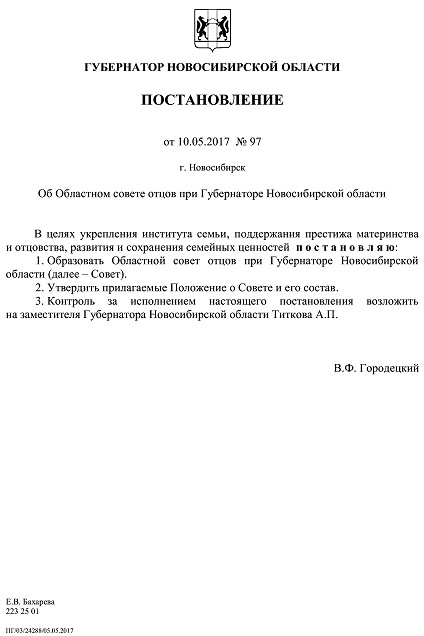 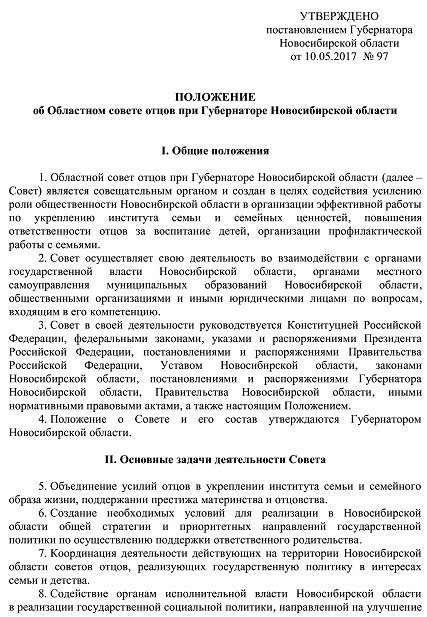 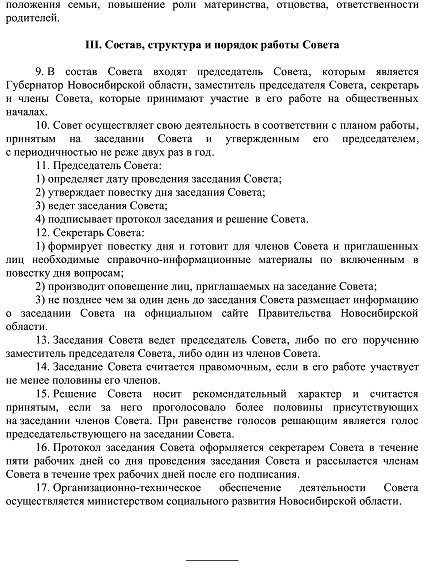 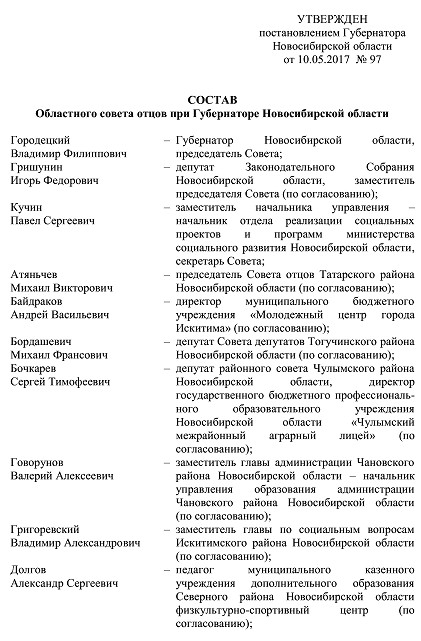 Приложение № 4Соглашение о сотрудничествемежду Главным управлением МЧС России по субъекту Российской Федерации и Советом отцов при Уполномоченном по правам ребенка в субъекте РоссийскойФедерации в сфере профилактики безопасности жизни(ОБРАЗЕЦ)« » 2020 г. № г. Главное Управление МЧС России по субъекту Российской Федерации в лиценачальника Главного управления ,ф.и.о.действующего на основании Положения о Главном управлении МЧС России субъекту Российской Федерации, именуемое в дальнейшем «ГУ МЧС» и Совет отцов при Уполномоченном по правам ребенка в субъекте Российской Федерации, именуемый в дальнейшем «Совет отцов», в лице руководителя , действующего на основанииф.и.о.Положения о Совете отцов, с другой стороны, вместе именуемые в дальнейшем«Стороны» пришли к соглашению о нижеследующем:Статья 1. Цель СоглашенияЦелью настоящего Соглашения является:1. Повышение эффективности деятельности Сторон в области профилактики направленной на обеспечение безопасности жизни, предупреждение чрезвычайных ситуаций и снижение рисков их возникновения.1. Поиск и реализация новых инновационных решений и проектов в области профилактики безопасности жизни с использованием современных мультимедийных технологий.1. Формирование правильных алгоритмов поведения в опасных, экстремальных и чрезвычайных ситуациях у детей младшего, дошкольного и школьного возраста, а также у их родителей.1. Формирование традиций передачи знаний о правилах безопасного поведения и правилах действия в опасных, экстремальных и чрезвычайных ситуациях.Статья 2. Предмет СоглашенияПредметом Соглашения является сотрудничество ГУ МЧС и Совета отцов по следующим направлениям:Пропаганда, популяризация и распространение знаний о правильных алгоритмах поведения в чрезвычайных ситуациях.Проведения бесед, лекций, организация и проведения научно- практических конференций, семинаров, совещаний по проблемам безопасности жизнедеятельности и иных мероприятий по обучению различных категорий населения основам безопасности жизнедеятельности в порядке, установленном законодательством Российской Федерации.Формирование рабочих групп по созданию «умного контента» для профилактики безопасности жизни основанного на дифференцированном подходе к различным возрастным группам (в особенности к детям дошкольного и школьного возраста) с привлечением детских психологов, специалистов Центра экстренной психологической помощи МЧС России, Министерства просвещения, и других заинтересованных министерств и ведомств, а так же с привлечением лучших творческих коллективов и авторов в сфере кино и телевидения для производства такого контента. Проведение научных исследований по теме создания«умного контента».Проработка вопроса создания планов опасных зон для нахождения детей на территории субъекта Российской Федерации.Разработка и распространение учебно-методических материалов, в том числе пособий для родителей, по проблемам профилактики в форматах печатной продукции, аудиовизуальных обучающих роликов и короткометражных фильмов.Проведение научно-практических конференций, форумов, совещаний и др. по вопросам профилактики безопасности.Создание федерального интернет-портала «Министерство жизни» (рабочее название) для консолидации всей информации и всего контента в области профилактики в одном месте. Привлечение федеральных СМИ, блогеров, лидеров общественного мнения, популярных медийных персон, музыкантов, актеров, писателей для популяризации данного портала.Участие в подготовке и проведении мероприятий, посвященных значимым событиям и датам в теме профилактики безопасности жизни.Установление деловых контактов и сотрудничества с представителями международных и зарубежных общественных организаций в области профилактики безопасности для обмена опытом и поиска новых идей и подходов.Статья 3. Порядок взаимодействияВ целях реализации настоящего Соглашения Стороны могут:Обмениваться информацией в рамках предмета настоящего Соглашения; Проводить онлайн-консультации, рабочие встречи, «круглые столы» и др. в целях выработки предложений по вопросам, представляющим интерес для Сторон.Проводить мероприятия в рамках реализации направлений, предусмотренных предметом настоящего Соглашения.Инициировать совместное проведение комплексных научных исследований, мониторингов, социологических опросов и др., направленных на повышение качества и эффективности профилактики.Выносить на обсуждение, согласовывать и подписывать дополнения к настоящему Соглашению.Статья 4. Действие и порядок расторжения СоглашенияПо мере необходимости в настоящее Соглашение могут быть внесены изменения и дополнения по взаимному письменному соглашению Сторон;Настоящее Соглашение не налагает на подписавшие его Стороны финансовых обязательств.Настоящее Соглашение вступает в силу с даты его подписания, действует в течение пяти лет и автоматически продлевается на последующие пятилетние периоды, если ни одна из Сторон не позднее трёх месяцев до истечения соответствующего периода не уведомит в письменной форме другую Сторону о своем намерении прекратить его действие.Каждая из Сторон может выйти из настоящего Соглашения, письменно уведомив об этом другую Сторону не менее чем за три месяца до предполагаемого выхода.В случае возникновения между сторонами разногласий по исполнению настоящего соглашения стороны обязаны заявить об этом друг другу в письменной форме и принять меры к их урегулированию путем переговоров.Настоящее Соглашение составлено и подписано в двух экземплярах, по одному для каждой из Сторон, имеющих одинаковую юридическую силу.Статья 5. Иные условияНастоящее соглашение не предусматривает вознаграждение ни одной из сторон и не подразумевает деятельность, запрещенную антимонопольным законодательством и законодательством о защите конкуренции.Во всём, что не оговорено в настоящем соглашении, Стороны будут руководствоваться законодательством Российской Федерации.Статья 6. Подписи сторонГлавное Управление МЧС России по субъекту Российской ФедерацииНачальник Главного управления:Совет отцов при Уполномоченном по правам субъекта Российской ФедерацииРуководитель:ф.и.о.ф.и.о.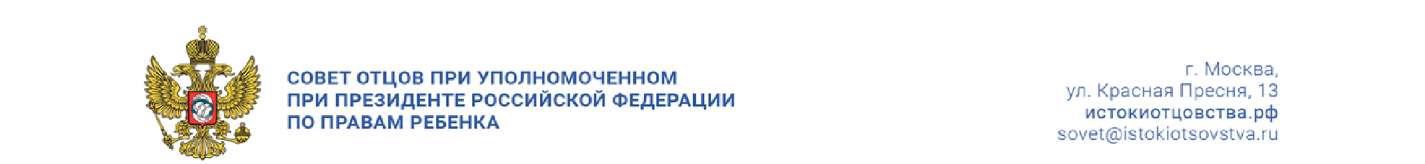 СПИСОКСоветов отцов в регионах Российской Федерации, готовых к подписанию соглашений с МЧС России на 30 марта 2020 г.Приложение № 5(ВЫПИСКА)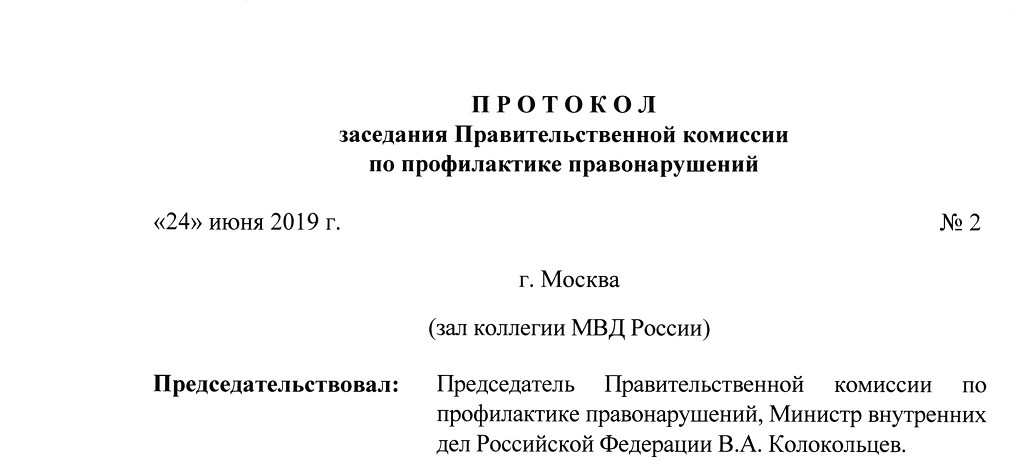 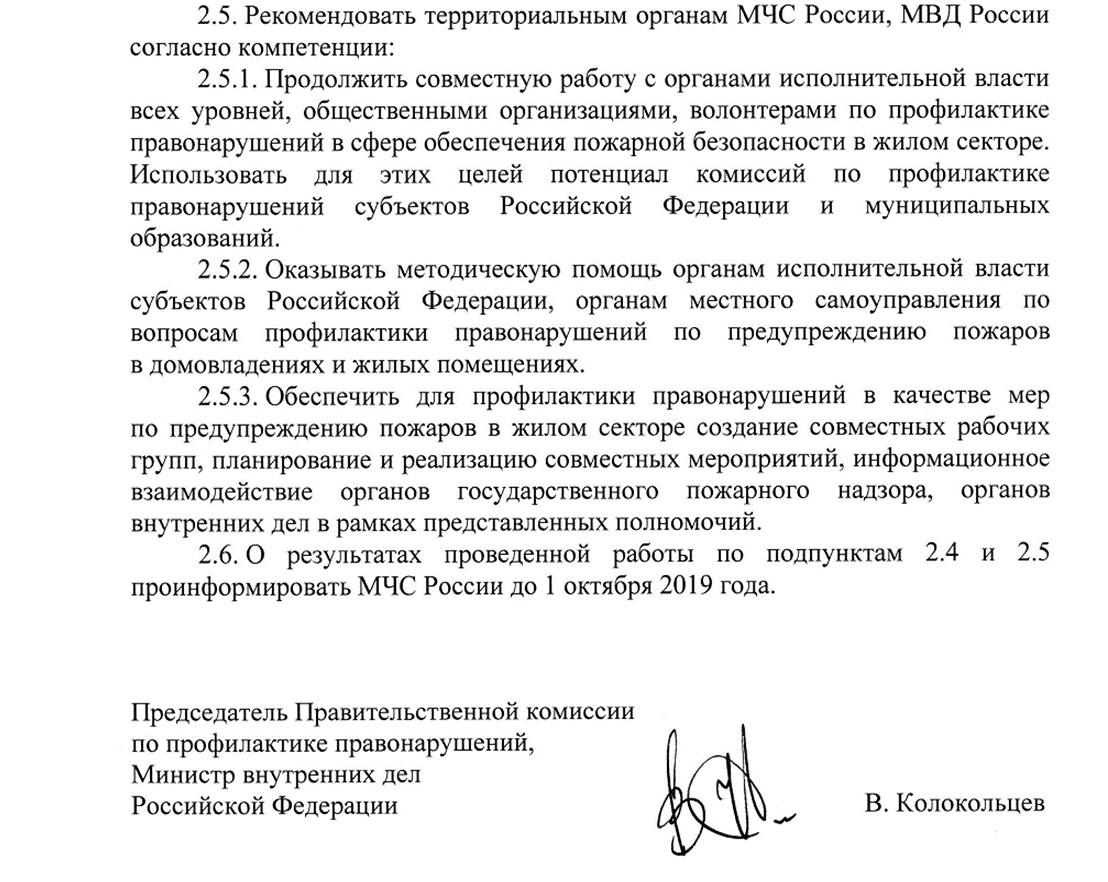 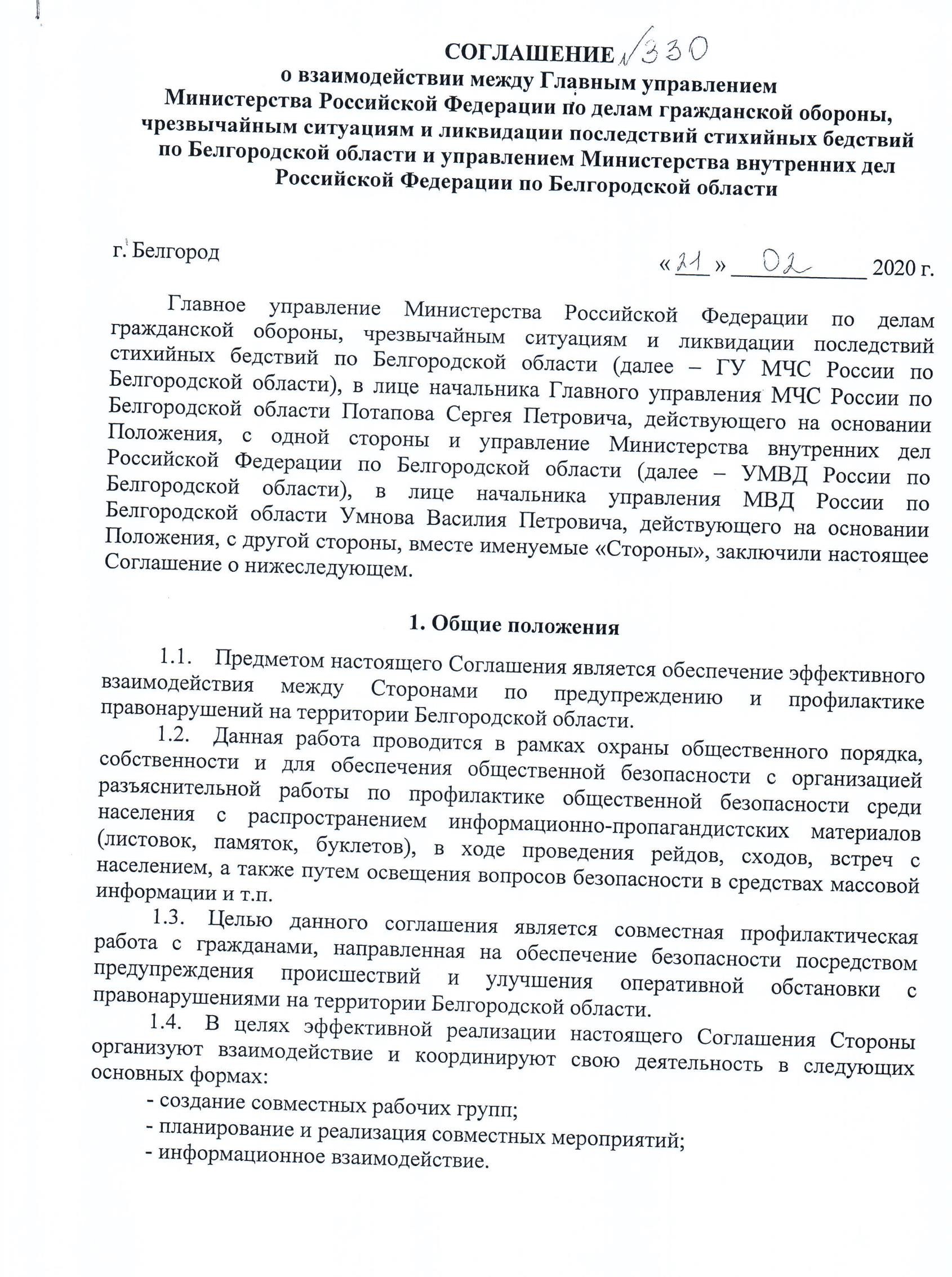 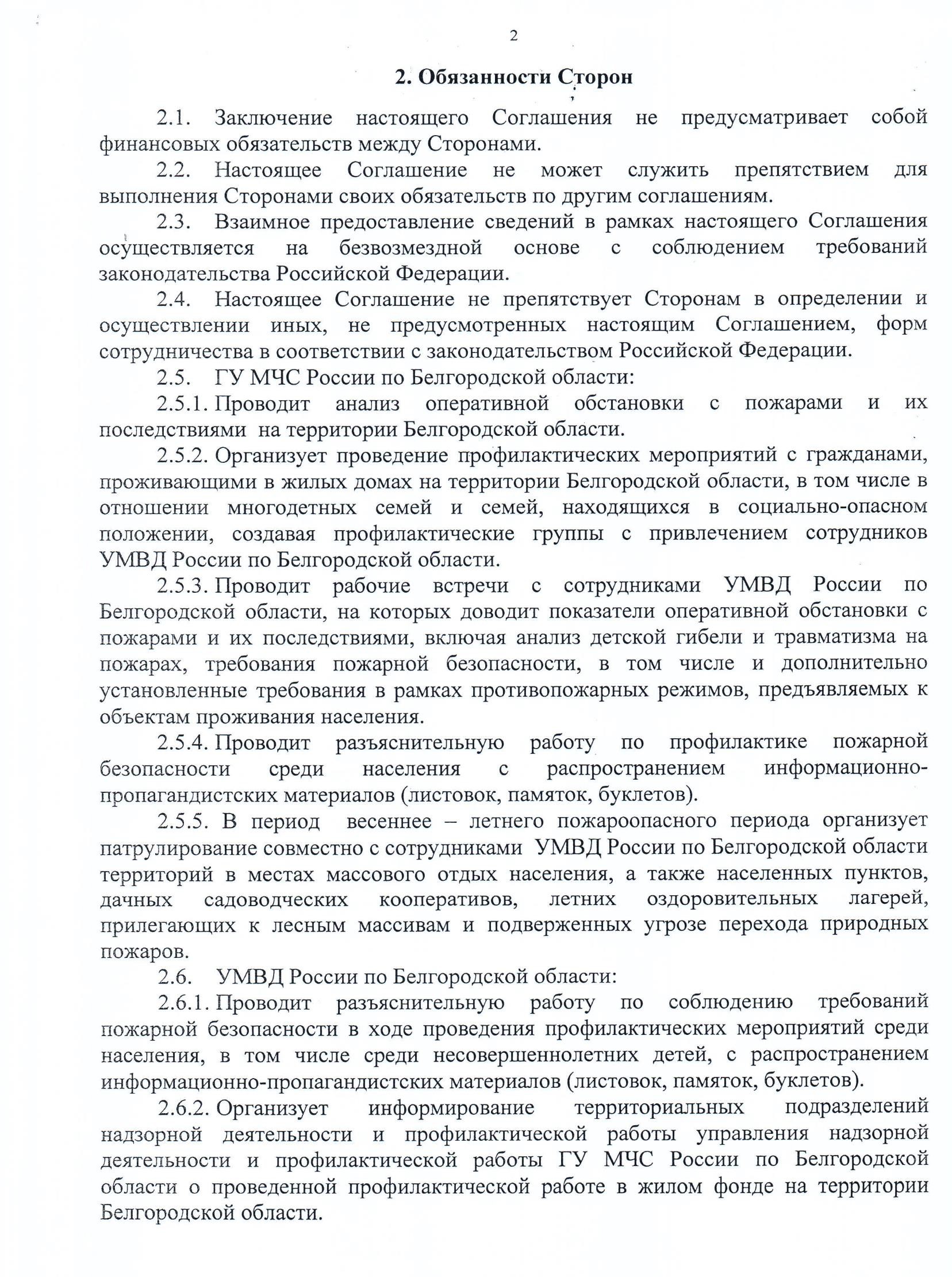 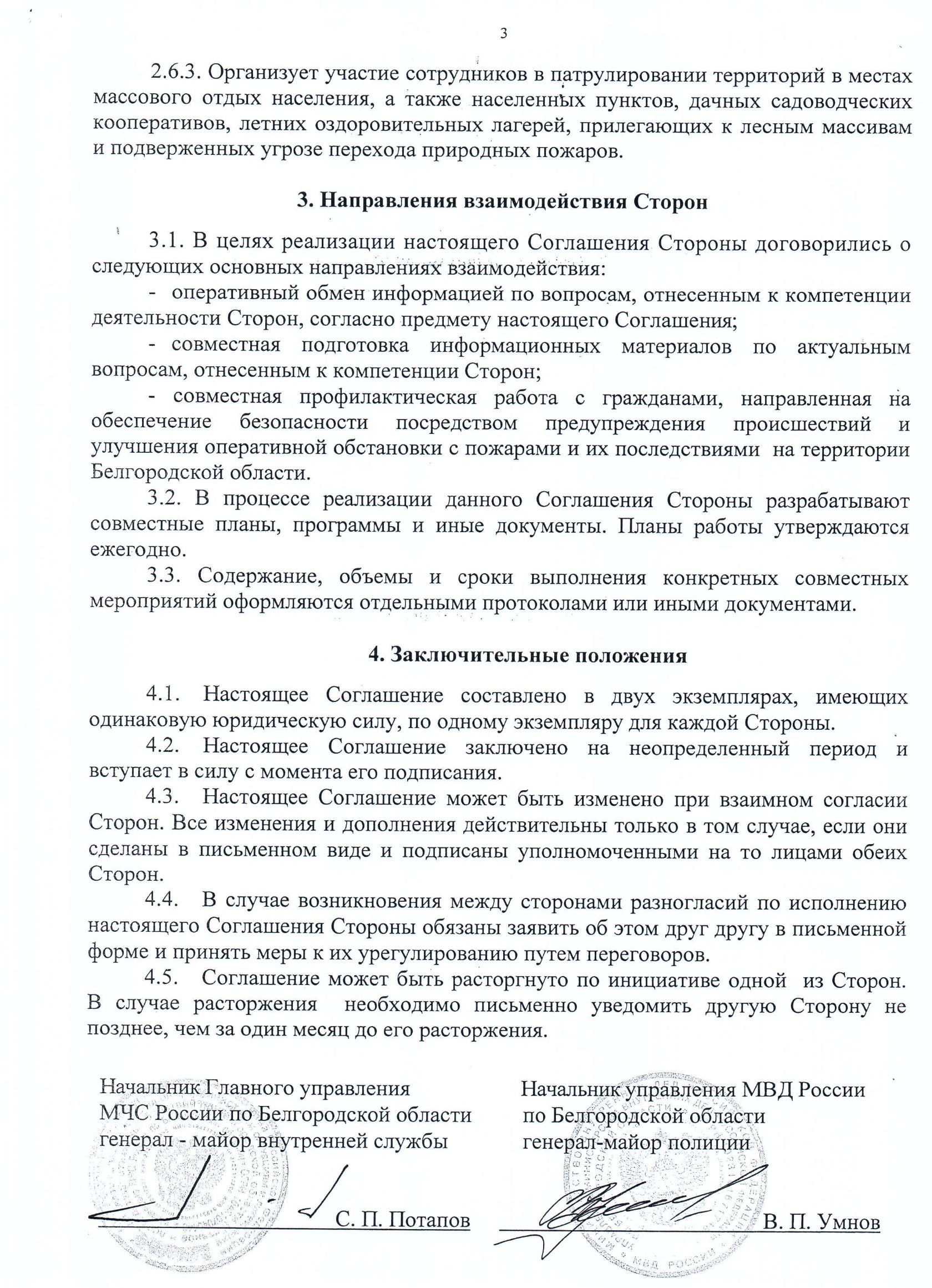 Приложение № 6ПОСЛАНИЕПРЕЗИДЕНТА РОССИЙСКОЙ ФЕДЕРАЦИИ ФЕДЕРАЛЬНОМУ СОБРАНИЮ РОССИЙСКОЙ ФЕДЕРАЦИИ ПОСЛАНИЕ ПРЕЗИДЕНТА ФЕДЕРАЛЬНОМУ СОБРАНИЮ20 февраля 2019 годаУважаемые коллеги! Решение демографических проблем, рост продолжительности жизни, снижение смертности прямо связаны с преодолением бедности. Напомню, в 2000 году за ее чертой находилось более 40 миллионов человек. Сейчас - около 19 миллионов, но и это слишком много, слишком много. А у нас была ситуация, когда это количество ушло к 15 миллионам, сейчас немножко опять подросло. Надо, безусловно, сосредоточить на этом наше внимание - на борьбе с этим явлением.Причем серьезные материальные проблемы испытывают еще больше людей на самом деле, чем те, которые официально находятся за этой чертой. Они вынуждены экономить на самом необходимом - одежде, лекарствах, даже на еде. Среди тех, кто чаще всего сталкивается с бедностью, - многодетные, неполные семьи, семьи, где есть инвалиды, а также одинокие пенсионеры и люди, которые не могут найти достойную работу, хорошо оплачиваемую работу, потому что ее просто нет или им не хватает квалификации.Причин для бедности на самом деле - не только в нашей стране, в мире вообще- очень много, но она всегда буквально придавливает человека, лишает его жизненных перспектив. Государство должно помочь людям, помочь выйти из сложной жизненной ситуации. Опыт некоторых наших регионов показывает, что можно эффективно работать на этом направлении. Я назову эти регионы: это Калужская, Ульяновская, Томская, Вологодская, Нижегородская области, ряд других регионов России. Их опыт показывает, что работающим механизмом такой поддержки может стать социальный контракт, так называемый социальный контракт.Как он действует, что это такое. Государство оказывает гражданам помощь в трудоустройстве, повышении квалификации. Предоставляет семье финансовые средства - кстати, приличные, речь идет о десятках тысяч рублей - на организацию подсобного хозяйства или небольшого собственного дела. Подчеркну: для каждого предлагается индивидуальная программа поддержки, исходя из конкретной ситуации. При этом человек, который берет эти ресурсы, одновременно берет на себя определенные обязательства: пройти переобучение, найти в соответствии с этим работу, обеспечивать свою семью, детей устойчивым доходом. В мире такой механизм действует и работает достаточно эффективно. И для тех, кто действительно стремится изменить свою жизнь, социальный контракт дает возможность сделать это.ПОСЛАНИЕПРЕЗИДЕНТА РОССИЙСКОЙ ФЕДЕРАЦИИ ФЕДЕРАЛЬНОМУ СОБРАНИЮ РОССИЙСКОЙ ФЕДЕРАЦИИ ПОСЛАНИЕ ПРЕЗИДЕНТА ФЕДЕРАЛЬНОМУ СОБРАНИЮ15 января 2020 годаВ Послании прошлого года говорил о необходимости расширять практику социального контракта. Он призван стать своего рода индивидуальной программой повышения доходов и качества жизни для каждой нуждающейся семьи. В рамках контракта государство будет предоставлять гражданам регулярные выплаты, помощь по переобучению и повышению квалификации, содействие в трудоустройстве или открытии небольшого собственного дела.Оказывая всестороннюю помощь гражданам с низкими доходами, конечно, общество и государство вправе ожидать и от них встречных шагов по решению собственных проблем, включая трудоустройство и ответственное выполнение своих обязанностей по отношению к детям и другим членам семьи.Регионы уже начали внедрять механизм социального контракта. Но его эффективность пока крайне низкая. И на снижение бедности, на повышение доходов семей влияние слабое.Поэтому, во-первых, прошу Правительство учесть опыт пилотных проектов и обновить сами принципы социального контракта. И, во-вторых, расширить финансовую поддержку регионов, чтобы уже в 2021 году внедрить этот механизм во всех субъектах Федерации.Обращаю ваше внимание, уважаемые коллеги, в том числе руководители регионов: показателем результативности работы будет не количество заключенных социальных контрактов, а реальное снижение бедности.Приложение № 7ПОСТАНОВЛЕНИЕ ПРАВИТЕЛЬСТВА БЕЛГОРОДСКОЙ ОБЛАСТИот 31 января 2006 года № 25-пп (ВЫДЕРЖКИ)«О порядке предоставления мер социальной защиты малоимущим гражданам и гражданам, оказавшимся в трудной жизненной ситуации»(с изменениями на 11 марта 2019 года) (в ред. постановления Правительства Белгородской области о т 1 1 . 0 3 . 2 0 1 9 № 1 0 2 -пп) В соответствии с Социальным кодексом Белгородской области о т 2 8 . 1 2 . 2 0 0 4  № 165 Правительство Белгородской области постановляет:(в ред. п о с т а н о в л е н ия П р а в и т е л ь с т в а Б е л г о р о д с к о й о б л а с т и о т 0 5 . 0 5 . 2 0 1 4 № 1 7 2 -пп)Утвердить прилагаемые:Порядок назначения и выплаты единовременного пособия и пособия на основе социального контракта малоимущим гражданам и гражданам, оказавшимся в трудной жизненной ситуации;(пп. 1.1 в ред. п о с т а но в л е н и я П р а в и т е л ь с тв а Б е л г о р о д с к о й о б ла с т и о т 2 7 . 0 2 . 2 0 1 2  № 93-пп)Типовое положение о межведомственной комиссии по предоставлению мер социальной защиты малоимущим гражданам и гражданам, оказавшимся в трудной жизненной ситуации (далее - Комиссия) (прилагается);Форму отчетности по назначению и выплате малоимущим гражданам и гражданам, оказавшимся в трудной жизненной ситуации, пособия на основе социального контракта (прилагается).(в ред. п о с т а н о в л е н ия П р а в и т е л ь с т в а Б е л г о р о д с к о й о б л а с т и о т 0 5 . 0 5 . 2 0 1 4 № 1 7 2 -пп)Рекомендовать администрациям муниципальных районов и городских округов:Исключен.2.1. Создать межведомственные комиссии по предоставлению мер социальной защиты малоимущим гражданам и гражданам, оказавшимся в трудной жизненной ситуации, утвердить положения о них;2.3. Исключен.2.2. Определить уполномоченным органом по реализации Порядка, утвержденного в подпункте 1.1 пункта 1 настоящего постановления, орган, осуществляющий функции социальной защиты населения (далее - уполномоченный орган).(п. 2 в ред. постановления Правительства Белгородск ой области от 16.08.2010 № 269-пп) Департаменту финансов и бюджетной политики области (Боровик В.Ф.) финансирование расходов на данные цели осуществлять в пределах ассигнований, утвержденных законом области об областном бюджете на соответствующий год.(п. 3 в ред. п о с т а н о в ле н и я П р а в и т е л ь с т в а Б е л г о р о д с к о й о б л а с ти о т 0 9 . 0 4 . 2 0 0 7 № 70-пп)Признать утратившим силу п о с т а н о в ле н и е П р а в и т е л ь с т в а о б л а с т и о т 5 м а р т а  2 0 0 5 г о д а № 40-пп "О п о р я дк е н аз н а ч е н ия и в ы п л а т ы п о с о б ий м а л о и м у щ и м с е м ь я м и  м а л о и м у щ и м о д и н о к о п р о ж и в а ю щ и м г р а ж д а н а м " .(в ред. п о с т а н о в л е н ия П р а в и т е л ь с т в а Б е л г о р о д с к о й о б л а с т и о т 0 5 . 0 5 . 2 0 1 4 № 172-пп)Настоящее постановление вступает в действие со дня опубликования и распространяется на правоотношения, возникшие с 1 января 2006 года.Контроль за исполнением постановления возложить на заместителя Губернатора области - начальника департамента здравоохранения и социальной защиты населения области Н.Н.Зубареву.(п. 6 в ред. постановления Правительства Белгородск ой области от 14.08.2017 № 305-пп) Губернатор Белгородской областиЕ.САВЧЕНКОУтвержден постановлениемПравительства Белгородской области от 31 января 2006 г. № 25-ппПорядок назначения и выплаты единовременного пособия и пособия на основе социального контракта малоимущим гражданам и гражданам, оказавшимся в трудной жизненной ситуации(в ред. пос т а н о в л е н ия П р а в и т е л ь с т в а Б е л г о р о д с к о й о б л а с т и о т 1 1 . 0 3 . 2 0 1 9 № 1 0 2 -пп)Общие положения(в ред. п о с т а н о в л е н ия П р а в и т е л ь с т в а Б е л г о р о д с к о й о б л а с т и о т 1 6 . 0 8 . 2 0 1 0 № 2 6 9 -пп)Настоящий Порядок определяет условия и последовательность назначения и выплаты единовременных пособий и пособий на основе социального контракта малоимущим семьям и малоимущим одиноко проживающим гражданам, оказавшимся в трудной жизненной ситуации, указанным в частях 1, 2 статьи 40, части 1 статьи 41 Социального кодекса Белгородской области.(п. 1.1 в ред. постановления Правительства Белгородской области от 27.02.2012 № 93 -пп)Вид пособия, назначение и способ выплаты в пределах установленного размера пособия каждому конкретному заявителю определяются органом, уполномоченным на организацию его предоставления.1.3 - 1.4. Исключены.Выплата назначенных единовременных пособий и пособий на основе социальных контрактов заявителю производится уполномоченным органом на основании решений межведомственных комиссий по предоставлению мер социальной защиты малоимущим гражданам и гражданам, оказавшимся в трудной жизненной ситуации, предусмотренных главой 11 Социального кодекса Белгородской области.Единовременное пособие и пособие на основе социального контракта оказывается один раз в год по одному из оснований.(в ред. п о с т а н о в л е н ия П р а в и т е л ь с т в а Б е л г о р о д с к о й о б л а с т и о т 0 5 . 0 5 . 2 0 1 4 № 172-пп)…Порядок назначения и выплаты пособий… 2.7. Единовременное пособи е о к аз ы в а е т с я в с в я з и : 2.7.1. С необходимостью приобретения средств индивидуальной реабилитации (в том числе протезирование, зубопротезирование), оплаты лекарств, проведения операций, лечения, реабилитации после продолжительной болезни (в случае отсутствияправа на предоставляемые в соответствии с действующим законодательством льготы и меры социальной поддержки за счет бюджетов всех уровней) в размере до 15000 руб. один раз в три года.…Необходимостью восстановления документов, а также частичной компенсации утраты имущества в результате пожара, затопления, других стихийных бедствий в размере до 40000 руб. один раз в три года.Необходимостью оплаты задолженности поставщикам жилищно- коммунальных услуг собственниками жилья (не более чем за два месяца, предшествующих обращению), а также приобретения приборов учета в размере до20000 руб. однократно.Необходимостью приобретения бытовых товаров первой необходимости (холодильник, газовая (электрическая) плита, газовый котел, оборудование для приема цифрового эфирного телевидения) в размере до 15000 руб. однократно.(в ред. п о с т а н о в л е н ия П р а в и т е л ь с т в а Б е л г о р о д с к о й о б л а с т и о т 1 1 . 0 3 . 2 0 1 9 № 1 0 2 -пп)Необходимостью проведения текущего ремонта жилья, ремонта кровли жилого дома, подведения водоснабжения (водоотведения), газоснабжения в размере до20000 руб. один раз в три года.…Размер единовременного пособия не может превышать 50000 рублей, выплачиваемых малоимущим семьям (малоимущему одиноко проживающему гражданину), и определяется уполномоченным органом исходя из степени тяжести жизненной ситуации в каждом конкретном случае в зависимости от материально - бытового положения заявителя, затрат, произведенных заявителем, и (или) затрат, осуществление которых необходимо в будущем.(в ред. п о с т а н о в л е н ия П р а в и т е л ь с т в а Б е л г о р о д с к о й о б л а с т и о т 0 5 . 0 5 . 2 0 1 4 № 1 7 2 -пп)…В исключительных случаях при полной утрате имущества, а также неотложной оплате медицинских услуг единовременное пособие может быть оказано повторно, но не более двух раз в год.(пункт введен п о с т ан о в л е н и е м П р а в и т е ль с т в а Б е л г о р о д с к о й о б л а с т и о т 0 1 . 1 2 . 20 0 8  № 289-пп)Адресная социальная помощь в виде единовременного пособия не превышает 10 процентов средств, перечисленных управлением социальной защиты населения области местным бюджетам муниципальных районов и городских округов в объемах, утвержденных на данные цели законом Белгородской области об областном бюджете на соответствующий год.(п. 2.10 в ред. постановления Правительства Белгородской области от 06.11.2018 № 413-пп)Перечисление единовременного пособия на оплату задолженности за предоставленные жилищно-коммунальные услуги производится непосредственно поставщикам жилищно-коммунальных услуг.Перечисление денежных средств (пособия), направленных на преодоление трудной жизненной ситуации (приобретение товаров и услуг), осуществляется непосредственно организациям (гражданину в рамках гражданско-правовой сделки).(п. 2.11 в ред. постановления Правительства Белгородской области от 06.11.2018 № 413-пп)Порядок предоставления пособия на основе социального контракта(в ред. п о с т а н о в л е н ия П р а в и т е л ь с т в а Б е л г о р о д с к о й о б л а с т и о т 0 5 . 0 5 . 2 0 1 4 № 172-пп) (введен постановлением Правительства Белгородской области о т 1 6 . 0 8 . 2 0 1 0 № 2 6 9 -пп)Пособие на основе социального контракта назначается уполномоченным органом по месту жительства на основании решения Комиссии, созданной уполномоченным органом.(в ред. п о с т а н о в л е н ия П р а в и т е л ь с т в а Б е л г о р о д с к о й о б л а с т и о т 0 5 . 0 5 . 2 0 1 4 № 1 7 2 -пп)…Пособие на условиях социального контракта назначается на период от трех месяцев до одного года исходя из содержания программы социальной адаптации и выплачивается единовременно или частями в течение срока действия социального контракта.Данный срок может быть продлен органом, уполномоченным на организацию предоставления пособия, по основаниям, установленным Правительством Белгородской области.(п. 3.6 в ред. постановления Правительства Белгородской области от 11.11.2013 № 451-пп) Размер пособия на период действия социального контракта определяется уполномоченным органом с учетом мероприятий, предусмотренных программой социальной адаптации, и не может быть ниже минимального размера, установленного в соответствии с абзацем 2 пункта 3 статьи 41 главы 11 Социального кодекса Белгородской области.(в ред. п о с т а н о в л е н ий П р а в и т е л ь с т в а Б е л г о р о д с к о й о б л а с т и о т 0 5 . 0 5 . 2 0 1 4 № 1 7 2 -пп)Максимальный размер пособия на основе социального контракта составляет 70000 рублей.(пп. 3.7.1 в ред. п о ст а н о в л е н и я П р а в и т ел ь с т в а Б е л г о р о д с к о й о б л а с т и о т 1 4 . 0 9 . 2 0 1 5  № 339-пп)Размер единовременной выплаты определяется с учетом мероприятий, предусмотренных социальным контрактом, и не может превышать максимальный размер единовременного пособия, установленный в пункте 2.8 настоящего Порядка.(в ред. п о с т а н о в л е н и я П р а в и т е л ь с т в а Б е л г о р о д с к о й о б л а с т и о т 1 4 . 0 8 . 2 0 1 7 № 305-пп)3.8. Денежная выплата, полученная гражданами, заключившими социальный контракт, имеет целевой характер и может быть использована исключительно на мероприятия, связанные с выполнением обязанностей по социальному контракту.Пособие на основе социального контракта на одни и те же мероприятия выплачивается не чаще одного раза в три года.…Порядок расходования и учета средств субвенций на предоставление мер социальной защиты малоимущим гражданами гражданам, оказавшимся в трудной жизненной ситуации(в ред. п о с т а н о в л е н ия П р а в и т е л ь с т в а Б е л г о р о д с к о й о б л а с т и о т 2 7 . 0 2 . 2 0 1 2 № 9 3 -пп)Бюджетная заявка на очередной месяц формируется до 25 числа предыдущего месяца уполномоченными органами на выплату единовременных пособий и пособий на основе социальных контрактов малоимущим семьям и малоимущим одиноко проживающим гражданам с учетом объемов расходов, определенных законом области об областном бюджете на 2007 и последующие годы, и направляется в управление социальной защиты населения области для формирования сводной заявки.(в ред. п о с т а н о в л е н ия П р а в и т е л ь с т в а Б е л г о р о д с к о й о б л а с т и о т 2 7 . 0 2 . 2 0 1 2 № 9 3 -пп)Управление социальной защиты населения области до 28 числа предыдущего месяца формирует сводную заявку и направляет в департамент финансов и бюджетной политики области в электронном виде и на бумажных носителях.Перечисление средств местным бюджетам департаментом финансов и бюджетной политики Белгородской области осуществляется по реестрам, составляемым на основании сводных бюджетных заявок, ежемесячно представляемых управлением социальной защиты населения области.Департамент финансов и бюджетной политики области перечисляет субвенции местным бюджетам муниципальных районов и городских округов в рамках объемов, утвержденных на данные цели законом Белгородской области об областном бюджете на соответствующий год, без привлечения дополнительных бюджетных ассигнований, с лицевого счета управления социальной защиты населения Белгородской области, открытого на едином счете областного бюджета, на лицевые счета местных бюджетов муниципальных районов и городских округов, открытые в отделениях Управления Федерального казначейства по Белгородской области, согласно бюджетному законодательству.(п. 4.4 в ред. постановления Правительства Белгородской области от 27.08.2012 № 353-пп) Исключен.Уполномоченные органы по данным выплатам ежемесячно до 5 числа представляют отчет в управление социальной защиты населения области орасходовании выделенных денежных средств, согласованный с финансовым органом муниципального района (городского округа), по форме, установленной П р и к а з ом  М и н и с т е р с т в а ф и н ан с о в Р о с с и й с к ой Ф е д е р а ц и и о т 1 3 н о яб р я 2 0 0 8 г о д а № 1 2 8 н  « О б у т в е р ж д е н и и И н с т р у к ц и и о п о р яд к е с о с т а в л е н и я и п р е д с т а в л е н и я г о д ов о й ,  к в а р т а л ь н о й и м е с яч н о й о т ч е т н о с т и о б и с п о л н е н ии б ю д ж ет о в б ю д ж е т н о й с и с те м ы  Р о с с и й с к о й Ф е д е р а ци и » . Субвенции подлежат возврату в областной бюджет при установлении отсутствия в их потребности или использования не по целевому назначению.(в ред. п о с т а н о в л е н ия П р а в и т е л ь с т в а Б е л г о р о д с к о й о б л а с т и о т 1 4 . 0 3 . 2 0 1 1 № 96-пп)Органы местного самоуправления муниципальных районов и городского округа отражают вышеуказанные расходы в ежемесячной отчетности об исполнении бюджетов муниципальных образований по утвержденной Министерством финансов Российской Федерации форме отчетности и с приложением необходимых расшифровок представляют в департамент финансов и бюджетной политики Белгородской области в установленные сроки.(в ред. п о с т а н о в л е н ия П р а в и т е л ь с т в а Б е л г о р о д с к о й о б л а с т и о т 2 4 . 1 2 . 2 0 0 7 № 308-пп)Полученные из областного бюджета средства учитываются в доходах и расходах бюджетов муниципальных образований по соответствующим кодам и разделам классификации.(в ред. п о с т а н о в л е н ия П р а в и т е л ь с т в а Б е л г о р о д с к о й о б л а с т и о т 2 4 . 1 2 . 2 0 0 7 № 308-пп)Персональная ответственность за целевое использование субвенций возлагается на глав местного самоуправления муниципальных районов и глав городских округов.(в ред. п о с т а н о в л е н ия П р а в и т е л ь с т в а Б е л г о р о д с к о й о б л а с т и о т 2 4 . 1 2 . 2 0 0 7 № 308-пп)Приложение № 8ВЫДЕРЖКИ ИЗ ФЕДЕРАЛЬНОГО ЗАКОНОДАТЕЛЬСТВАПО ВОПРОСАМ ПРЕДОСТАВЛЕНИЯ ГОСУДАРСТВЕННЫХ УСЛУГ НЕСОВЕРШЕННОЛЕТНИМ, НАХОДЯЩИМСЯ В СОЦИАЛЬНО ОПАСНОМ ПОЛОЖЕНИИ, А ТАКЖЕ СЕМЬЯМ, НЕСОВЕРШЕННОЛЕТНИЕ ЧЛЕНЫ КОТОРЫХ НУЖДАЮТСЯ В СОЦИАЛЬНЫХ УСЛУГАХФедеральный закон от 17.07.1999 № 178-ФЗ«О государственной социальной помощи»Статья 8.1. Государственная социальная помощь на основании социального контракта(введена Федеральным законом от 25.12.2012 N 258-ФЗ)1. Государственная социальная помощь на основании социального контракта оказывается гражданам, указанным в части первой статьи 7 настоящего Федерального закона, в целях стимулирования их активных действий по преодолению трудной жизненной ситуации.…К социальному контракту прилагается программа социальной адаптации, которой предусматриваются обязательные для реализации получателями государственной социальной помощи мероприятия. К таким мероприятиям, в частности, относятся:поиск работы;прохождение профессионального обучения и дополнительного профессионального образования;(в ред. Федерального закона от 02.07.2013 N 185-ФЗ)осуществление индивидуальной предпринимательской деятельности;ведение личного подсобного хозяйства;осуществление иных мероприятий, направленных на преодоление гражданином трудной жизненной ситуации.Орган социальной защиты населения при оказании государственной социальной помощи на основании социального контракта взаимодействует с органами службы занятости населения, органами исполнительной власти субъекта Российской Федерации, органами местного самоуправления в целях содействия в реализации получателями государственной социальной помощи мероприятий, предусмотренных программой социальной адаптации.Программа социальной адаптации устанавливается на срок действия социального контракта.Социальный контракт с прилагаемой к нему программой социальной адаптации подписывается заявителем и руководителем органа социальной защиты населения по месту жительства или месту пребывания гражданина.Государственная социальная помощь на основании социального контракта назначается на срок от трех месяцев до одного года исходя из содержанияпрограммы социальной адаптации. Данный срок может быть продлен органом социальной защиты населения по основаниям, установленным нормативным правовым актом субъекта Российской Федерации.…9. Мониторинг оказания государственной социальной помощи на основании социального контракта проводится органами социальной защиты населения в порядке, установленном нормативными правовыми актами субъектов Российской Федерации.Статья 12. Органы управления социальной защитой населения и учреждения социального обслуживанияОрганы управления социальной защитой населения в пределах своей компетенции:осуществляют меры по профилактике безнадзорности несовершеннолетних и организуют индивидуальную профилактическую работу в отношении безнадзорных и беспризорных несовершеннолетних, их родителей или иных законных представителей, не исполняющих своих обязанностей по воспитанию, содержанию несовершеннолетних и (или) отрицательно влияющих на их поведение либо жестоко обращающихся с ними;(в ред. Федерального закона от 01.12.2004 № 150-ФЗ)контролируют деятельность специализированных учреждений для несовершеннолетних, нуждающихся в социальной реабилитации, иных учреждений и служб, предоставляющих социальные услуги несовершеннолетним и их семьям, а также осуществляют меры по развитию сети указанных учреждений;внедряют в деятельность учреждений и служб, предоставляющих социальные услуги несовершеннолетним и их семьям, современные методики и технологии социальной реабилитации.Учреждения социального обслуживания, к которым относятся территориальные центры социальной помощи семье и детям, центры психолого- педагогической помощи населению, центры экстренной психологической помощи и иные учреждения социального обслуживания, в соответствии с уставами указанных учреждений или положениями о них: предоставляют социальные услуги несовершеннолетним , находящимся в социально опасном положении или иной трудной жизненной ситуации, на основании просьб несовершеннолетних, их родителей или иных законных представителей либо по инициативе должностных лиц органов и учреждений системы профилактики безнадзорности и правонарушений несовершеннолетних в порядке, установленном законодательством субъекта Российской Федерации;(в ред. Федеральных законов от 22.08.2004 № 122-ФЗ, от 01.12.2004 № 150-ФЗ)выявляют несовершеннолетних, находящихся в социально опасном положении, а также семьи, несовершеннолетние члены которых нуждаются в социальных услугах, осуществляют социальную реабилитацию этих лиц, оказывают им необходимую помощь в соответствии с индивидуальными программами социальной реабилитации;принимают участие в пределах своей компетенции в индивидуальной профилактической работе с безнадзорными несовершеннолетними.Должностные лица органов управления социальной защитой населения и учреждений социального обслуживания имеют право:в установленном порядке посещать несовершеннолетних, проводить беседы с ними, их родителями или иными законными представителями и иными лицами; (в ред. Федерального закона от 01.12.2004 № 150-ФЗ)запрашивать информацию у государственных органов и иных учреждений по вопросам, входящим в их компетенцию, приглашать для выяснения указанных вопросов несовершеннолетних, их родителей или иных законных представителей и иных лиц.Федеральный закон от 28.12.2013 № 442-ФЗ«Об основах социального обслуживания граждан в Российской Федерации»Статья 15. Признание гражданина нуждающимся в социальном обслуживании1. Гражданин признается нуждающимся в социальном обслуживании в случае, если существуют следующие обстоятельства, которые ухудшают или могут ухудшить условия его жизнедеятельности:полная или частичная утрата способности либо возможности осуществлять самообслуживание, самостоятельно передвигаться, обеспечивать основные жизненные потребности в силу заболевания, травмы, возраста или наличия инвалидности;наличие в семье инвалида или инвалидов, в том числе ребенка-инвалида или детей-инвалидов, нуждающихся в постоянном постороннем уходе;наличие ребенка или детей (в том числе находящихся под опекой, попечительством), испытывающих трудности в социальной адаптации;отсутствие возможности обеспечения ухода (в том числе временного) за инвалидом, ребенком, детьми, а также отсутствие попечения над ними;…отсутствие определенного места жительства, в том числе у лица, не достигшего возраста двадцати трех лет и завершившего пребывание в организации для детей-сирот и детей, оставшихся без попечения родителей;отсутствие работы и средств к существованию;наличие иных обстоятельств, которые нормативными правовыми актами субъекта Российской Федерации признаны ухудшающими или способными ухудшить условия жизнедеятельности граждан.Статья 20. Виды социальных услугПолучателям социальных услуг с учетом их индивидуальных потребностей предоставляются следующие виды социальных услуг:1) социально-бытовые, направленные на поддержание жизнедеятельности получателей социальных услуг в быту;…8) срочные социальные услуги. …Статья 30. Финансовое обеспечение социального обслуживанияИсточниками финансового обеспечения социального обслуживания являются:средства бюджетов бюджетной системы Российской Федерации;благотворительные взносы и пожертвования;средства получателей социальных услуг при предоставлении социальных услуг за плату или частичную плату;доходы от предпринимательской и иной приносящей доход деятельности, осуществляемой организациями социального обслуживания, а также иные не запрещенные законом источники.Финансовое обеспечение деятельности организаций социального обслуживания, находящихся в ведении федеральных органов исполнительной власти, осуществляется в соответствии с бюджетным законодательством Российской Федерации за счет средств федерального бюджета, а также за счет средств получателей социальных услуг при предоставлении социальных услуг за плату или частичную плату.Финансовое обеспечение деятельности организаций социального обслуживания субъекта Российской Федерации осуществляется в соответствии с бюджетным законодательством Российской Федерации за счет средств бюджета субъекта Российской Федерации, а также за счет средств получателей социальных услуг при предоставлении социальных услуг за плату или частичную плату.Финансовое обеспечение предоставления социальных услуг негосударственными организациями, индивидуальными предпринимателями, осуществляющими деятельность по социальному обслуживанию, и предоставляющими социальные услуги социально ориентированными некоммерческими организациями осуществляется путем предоставления субсидий из соответствующего бюджета бюджетной системы Российской Федерации в соответствии с бюджетным законодательством Российской Федерации, проведения закупок социальных услуг в соответствии с законодательством Российской Федерации о контрактной системе в сфере закупок товаров, работ, услуг для обеспечения государственных и муниципальных нужд, а также за счет средств получателей социальных услуг при предоставлении социальных услуг за плату или частичную плату.Уполномоченный федеральный орган исполнительной власти, уполномоченный орган субъекта Российской Федерации вправе привлекать иные источники финансирования социального обслуживания, в том числе для реализации совместных проектов в данной сфере.Приложение № 9ПОСТАНОВЛЕНИЕ ПРАВИТЕЛЬСТВА РЕСПУБЛИКИ БАШКОРТОСТАН ОТ 9 АВГУСТА 2016 Г. № 320«О дополнительных мерах социальной поддержки в виде обеспечения автономными пожарными извещателями мест проживания отдельных категорий граждан»Список изменяющих документов(в ред. Постановлений Правительства РБ от 31.10.2017 № 497, от 15.08.2018 № 387, от 07.11.2018 № 523)В целях реализации Указа Главы Республики Башкортостан от 1.06.2016№ УГ-103 "О дополнительных мерах социальной поддержки отдельных категорий граждан в Республике Башкортостан" Правительство Республики Башкортостан постановляет:Утвердить прилагаемый Порядок предоставления социальной поддержки в виде обеспечения автономными пожарными извещателями мест проживания отдельных категорий граждан.Установить, что финансовое обеспечение расходов, связанных с реализацией настоящего постановления, осуществляется за счет средств бюджета Республики Башкортостан, предусмотренных Государственному комитету Республики Башкортостан по чрезвычайным ситуациям на осуществление социальной поддержки отдельных категорий граждан по обеспечению автономными пожарными извещателями.(п. 2 в ред. постановления Правительства РБ от 15.08.2018 № 387)Исключен. - постановление Правительства РБ от 15.08.2018 № 387.Контроль за исполнением настоящего Постановления возложить на заместителя Премьер-министра Правительства Республики Башкортостан Магадеева М.Ш.Премьер-министр ПравительстваРеспублики БашкортостанР.Х.МАРДАНОВУтвержден постановлением Правительства Республики Башкортостанот 9 августа 2016 г. № 320Порядокпредоставления социальной поддержки в виде обеспечения автономными пожарными извещателями мест проживания отдельных категорий гражданСписок изменяющих документов(в ред. Постановлений Правительства РБ от 31.10.2017 № 497, от 15.08.2018 № 387, от 07.11.2018 № 523Настоящий Порядок разработан в соответствии с пунктом 2 Указа Главы Республики Башкортостан от 1 июня 2016 года № УГ-103 "О дополнительных мерах социальной поддержки отдельных категорий граждан в Республике Башкортостан" и определяет процедуру предоставления социальной поддержки в виде обеспечения автономными пожарными извещателями (далее - социальная поддержка) мест проживания отдельных категорий граждан.Для целей настоящего Порядка применяется следующее понятие:семья, находящаяся в социально опасном положении, - семья, имеющая детей, находящихся в социально опасном положении, а также семья, где родители или иные законные представители несовершеннолетних не исполняют своих обязанностей по их воспитанию, обучению и (или) содержанию и (или) отрицательно влияют на их поведение либо жестоко обращаются с ними.Право на получение социальной поддержки имеют постоянно проживающие на территории Республики Башкортостан семьи, относящиеся к следующим категориям граждан:а) в 2016 году: семьи, находящиеся в социально опасном положении; б) с 1 января 2017 года:семьи, находящиеся в социально опасном положении; малоимущие многодетные семьи;в) с 1 января 2018 года: семьи при рождении ребенка. (пп. "в" введен Постановлением Правительства РБ от 31.10.2017 № 497)Организация обеспечения автономными пожарными извещателями осуществляется Государственным комитетом Республики Башкортостан по чрезвычайным ситуациям. Выдача автономных пожарных извещателей вместе с инструкцией по их эксплуатации осуществляется однократно в количестве одного автономного пожарного извещателя семье по месту ее жительства после предъявления паспорта или иного документа, удостоверяющего личность одного из родителей либо единственного родителя.(в ред. Постановления Правительства РБ от 15.08.2018 № 387)Государственный комитет Республики Башкортостан по чрезвычайным ситуациям с 1 января 2019 года передает Министерству здравоохранения Республики Башкортостан заявленное им количество автономных пожарных извещателей для обеспечения семей, указанных в подпункте "в" пункта 2 настоящего Порядка, через учреждения здравоохранения.(абзац введен Постановлением Правительства РБ от 07.11.2018 № 523)Органам местного самоуправления в Республике Башкортостан рекомендуется формировать списки семей, находящихся в социально опасном положении, по состоянию на 31 декабря отчетного года и не позднее 1 марта года, следующего за отчетным, направлять их в Государственный комитет Республики Башкортостан по чрезвычайным ситуациям.Министерство семьи, труда и социальной защиты населения Республики Башкортостан формирует списки малоимущих многодетных семей по состоянию на 31 декабря отчетного года и представляет их не позднее 1 марта года, следующего за отчетным, в Государственный комитет Республики Башкортостан по чрезвычайным ситуациям.Оказание социальной поддержки осуществляется в пределах выделенных Государственному комитету Республики Башкортостан по чрезвычайным ситуациям бюджетных ассигнований.(п. 4 в ред. Постановления Правительства РБ от 07.11.2018 № 523)Ответственность за достоверность информации о семьях, имеющих право на получение социальной поддержки согласно подпунктам "а", "б" пункта 2 настоящего Порядка, несут органы местного самоуправления.(п. 5 введен постановлением Правительства РБ от 15.08.2018 № 387)Основанием для обеспечения пожарными извещателями согласно подпункту "в" пункта 2 настоящего Порядка является поданное в письменной или электронной форме заявление законного представителя ребенка.(в ред. постановления Правительства РБ от 07.11.2018 № 523)Заявление должно быть подано не позднее 14 июня года, следующего за годом рождения ребенка.(п. 6 введен постановлением Правительства РБ от 15.08.2018 № 387)Министерство здравоохранения Республики Башкортостан, Государственный комитет Республики Башкортостан по делам юстиции, Республиканское государственное автономное учреждение Многофункциональный центр предоставления государственных и муниципальных услуг оказывают содействие Государственному комитету Республики Башкортостан по чрезвычайным ситуациям в организации обеспечения автономными пожарными извещателями семей, имеющих право на получение социальной поддержки согласно подпункту "в" пункта 2 настоящего Порядка, путем информирования граждан о возможности получения социальной поддержки в виде обеспечения автономными пожарными извещателями, а также путем организации приема заявлений от граждан, имеющих право на получение социальной поддержки согласно подпункту "в" пункта 2 настоящего Порядка, споследующей передачей таких заявлений в Государственный комитет Республики Башкортостан по чрезвычайным ситуациям не позднее 5-го числа месяца, следующего за месяцем принятия такого заявления.(п. 7 введен постановлением Правительства РБ от 15.08.2018 № 387)Факт получения автономных пожарных извещателей член семьи подтверждает личной подписью в акте приема-передачи.При отказе семьи от получения автономного пожарного извещателя факт такого отказа должен быть зафиксирован, семье направляется соответствующее уведомление в течение 5 рабочих дней.Государственный комитет Республики Башкортостан по чрезвычайным ситуациям формирует отчет об обеспечении автономными пожарными извещателями мест жительства получателей социальной поддержки и представляет его в Правительство Республики Башкортостан по итогам первого полугодия в срок до 18 июля текущего года, по итогам года - в срок до 1 февраля года, следующего за отчетным.Приложение № 10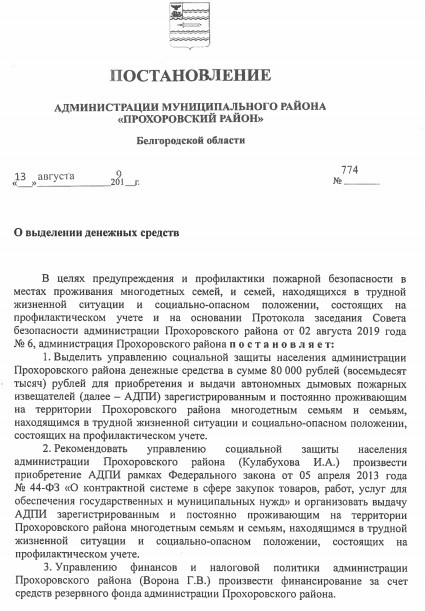 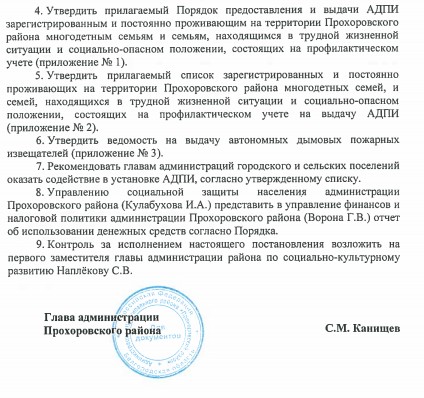 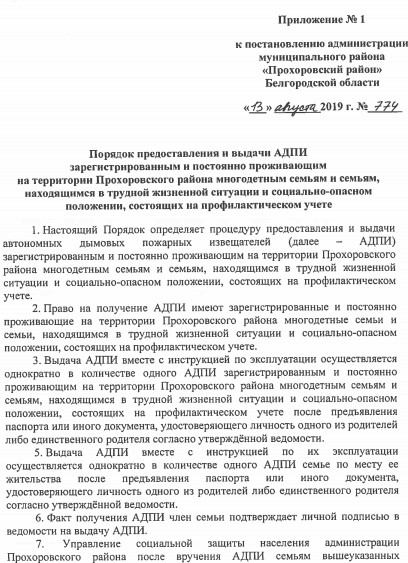 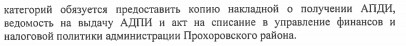 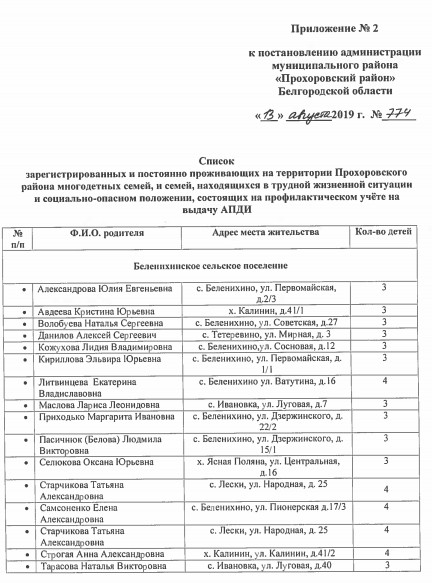 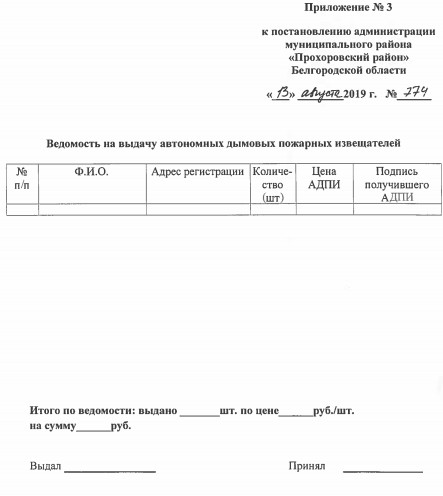 Приложение № 11Методические рекомендациипо внедрению модельной программы социального сопровождения семей с детьми в субъектах Российской Федерации(ВЫДЕРЖКИ)На основании анализа обстоятельств, определяющих нуждаемость граждан в социальном сопровождении, социальное сопровождение может осуществляться в отношении следующих категорий и типов семей с детьми:замещающей;воспитывающей детей-инвалидов;воспитывающей детей с ограниченными возможностями здоровья в возрасте от рождения до 3-х лет;многодетной;малообеспеченной (с низким уровнем дохода);имеющей намерение отказаться от ребенка (в том числе от новорожденного);с одним родителем, воспитывающим несовершеннолетних детей;находящейся в социально опасном положении;переселенцев, беженцев;с несовершеннолетними детьми, в которых один или оба родителя страдают алкогольной или наркотической зависимостью и др.Осуществляют социальное сопровождение семей с детьми государственные и/или муниципальные организации социального обслуживания при участии органов и организаций системы профилактики безнадзорности и правонарушений несовершеннолетних, привлекаемых для решения медицинских, психологических, педагогических, юридических и социальных проблем семьи на межведомственной, внутриотраслевой и межсекторной основе.В организации социального обслуживания социальное сопровождение осуществляют подразделения по работе с семьей и детьми или специально созданные службы, например, служба социального сопровождения семей с детьми организации социального обслуживания; отделение по работе с семьей и детьми комплексного центра социального обслуживания; сектор по работе с семьей и детьми организации социального обслуживания.Непосредственно организацию социального сопровождения обеспечивают специалисты соответствующей профессиональной квалификации: специалисты по социальной работе, специалисты по работе с семьей, социальные педагоги, психологи, специалисты по реабилитации, опеке и попечительству.Социальное сопровождение семей с детьми направлено на:раннее выявление и предупреждение семейного неблагополучия, сохранение семьи для ребенка, повышение ее социального статуса; содействие семье с детьми в решении ее пробле м и предотвращении семейного неблагополучия, преодолении трудностей воспитания путем оказания профессиональной консультативной, медицинской, психологической, педагогической, юридической и социальной помощи , не относящейся к  социальным услугам; содействие семье с детьми в создании благоприятных условий развития и социализации детей;повышение качества социального обслуживания семей с детьми, уровня доступности предоставляемых им социальных услуг.К задачам, решаемым в ходе социального сопровождения семей с детьми, относятся:помощь в решении медицинских, психологических, педагогических, юридических и социальных проблем семей с детьми;профилактика и/или преодоление кризисных ситуаций в семье, помощь в создании условий для успешной адаптации и социализации детей, содействие укреплению семьи;…создание условий для преодоления социальной исключенности семьи с ребенком, находящейся в трудной жизненной ситуации.Социальное сопровождение семей с детьми основывается на принципах: добровольности; комплексности, межведомственности, адресности и доступности, вариативности, конфиденциальности, непрерывности, рекомендательного характера предлагаемых механизмов решения трудной жизненной ситуации, эффективности.…Выявление семей, нуждающихся в социальном сопровождении, осуществляют в первую очередь субъекты системы профилактики безнадзорности и правонарушений несовершеннолетних, определенные в Федеральном законе от 21.05.1999 № 120-ФЗ «Об основах системы профилактики безнадзорности и правонарушений несовершеннолетних».Органы управления и подведомственные им организации, входящие в данную систему, в работе по выявлению семей, нуждающихся в социальном сопровождении, выполняют следующие функции.Специалисты организаций социального обслуживания населения:участвуют в межведомственных рейдах по посещению семей в социально опасном положении и мероприятиях по проверке мест массового сбора несовершеннолетних (дискотеки, кафе, парки, компьютерные клубы и др.);организуют выездные консультативные пункты в районах;участвуют в организации социальной реабилитации детей, помещенных в специализированные учреждения для несовершеннолетних, нуждающихся в социальной реабилитации, в соответствии с основаниями, предусмотренными федеральным законодательством;обеспечивают иную деятельность по социальной поддержке семей с детьми.Специалисты органов опеки и попечительства:осуществляют выявление и учет детей, оставшихся без попечения родителей и нуждающихся в помощи государства, обеспечение защиты их прав и законных интересов;обеспечивают устройство детей-сирот и детей, оставшихся без попечения родителей, на семейные формы воспитания или под надзор в организации для детей-сирот и детей, оставшихся без попечения родителей;осуществляют контроль соблюдения прав и законных интересов детей, помещенных под надзор в организации для детей-сирот и детей, оставшихся без попечения родителей.Специалисты организаций системы здравоохранения:определяют наличие у беременных женщин вредных привычек (табакокурение, употребление алкоголя и др.), условия проживания, имеющие отрицательное влияние на протекание беременности;организуют профилактическую работу с женщинами с целью предотвращения отказа от новорожденных и малолетних детей, разъяснения женщинам прав и обязанностей по воспитанию детей.Специалисты медицинских организаций, оказывающих амбулаторно- поликлиническую помощь детям:фиксируют в историях развития несовершеннолетних сведения о родителях (или иных законных представителях), семейном положении, месте работы родителей (или иных законных представителей), жилищно-бытовых условиях семьи;организуют контроль выполнения родителями (или иными законными представителями) данных им рекомендаций по уходу за несовершеннолетним и за проведением назначенного лечения в случае его болезни;выявляют лиц, страдающих алкоголизмом, незаконно употребляющих наркотические средства и психотропные вещества.Специалисты организаций образования:обеспечивают ежедневный (в рабочее время) внешний визуальный осмотр обучающихся детей при прибытии их в образовательные организации;…принимают меры по постановке на внутришкольный учет учащихся, имеющих различные формы девиантного поведения и родителей (или иных законных представителей), не исполняющих своих родительских обязанностей по воспитанию детей.Сотрудники территориальных органов внутренних дел:организуют профилактическую работу с несовершеннолетними, совершившими правонарушения или имеющими различные формы девиантного и делинквентного поведения;организуют профилактическую работу с родителями (или иными законными представителями), не выполняющими или выполняющими ненадлежащим образом обязанности по воспитанию, обучению, содержанию детейи отрицательно влияющими на их поведение либо жестоко обращающимися с ними;организуют профилактическую работу с родителями (или иными законными представителями), вовлекающими несовершеннолетних в преступную и иную антиобщественную деятельность.Сотрудники органов по труду и занятости:выявляют временно нетрудоустроенных граждан, имеющих на попечении детей и испытывающих материальные затруднения.…Основными показателями отнесения семьи к категории, находящихся в социально опасном положении являются:нахождение детей вследствие безнадзорности в обстановке, представляющей опасность для их жизни и здоровья, либо не отвечающей требованиям к их воспитанию и содержанию;…Основными показателями отнесения семьи к категории, находящейся в трудной жизненной ситуации являются:отсутствие условий для нормального воспитания и развития ребенка (детей), в том числе отсутствие работы у родителей (иных законных представителей), места проживания, неудовлетворительные жилищно -бытовые  условия, недостаточность доходов семьи для обеспечения основных потребностей ребенка и другие обстоятельства, не являющиеся результатом действий или бездействия родителей (иных законных представителей) ребенка (детей);…одинокий родитель, не имеющий поддержки (со стороны родителей, других близких родственников), испытывающий материальные трудности либо имеющий  проблемы с жильем (отсутствие жилья, съемное жилье и др.);…Особого внимания требуют замещающие семьи. Для оценки условий жизни замещающей семьи, характеризующих степень благополучия в ней ребенка, используются следующие показатели.1. Показатели оценки безопасности ребенка. Бытовые условия (жилье, отвечающее потребностям ребенка, необходимая мебель, книги, игры, игрушки; удобная одежда).…Критериями безопасности и благоприятности бытовых условий, созданных для жизни и развития приемного ребенка, выступают:..жилое помещение отвечает требованиям безопасности в соответствии с возрастом приемных детей, отсутствует риск получения ранений и увечий;…в жилом помещении тепло, достаточно мебели, оно отвечает санитарно-Наглядно модель организации сопровождения семей с детьми, нуждающихся в социальной помощи, представлена на рисунке.Приложение № 12ПОСТАНОВЛЕНИЕ ПРАВИТЕЛЬСТВА БЕЛГОРОДСКОЙ ОБЛАСТИ (ВЫДЕРЖКИ)от 23 апреля 2019 года N 157-пп«Об утверждении типового положения и штатного расписания многопрофильного центра социальной помощи семье и детям "Семья"»(с изменениями на 6 августа 2019 года)(в ред. п о с т а н о в л е н ия П р а в и т е л ь с т в а Б е л г о р о д с к о й о б л а с т и о т 0 6 . 0 8 . 2 0 1 9 № 345-пп)В целях развития системы социального сопровождения семей с детьми, в соответствии с фе д е р а л ь н ы м и з ак о н ам и о т 2 8 . 1 2 . 2 0 1 3 № 4 4 2 -Ф З « О б о с н о в а х  с о ц и а л ь н о г о о б с л у жи в а н и я г р а ж д а н в Р ос с и й с к о й Ф е д е р а ци и» и о т 2 4 . 0 6 . 1 9 9 9 № 120- Ф З « О б о с н о в а х с и с т е м ы п р о ф и л а к т и к и б е зн а д з о р н о ст и и п р а в о н а р у ш е н и й  н е с о в е р ш е н н о л е т н и х » , в рамках реализации проекта «Сопровождение семей с детьми путем реформирования муниципальных социально-реабилитационных центров для несовершеннолетнихв многопрофильные центры социальной помощи семье и детям «Семья» Правительство Белгородской области постановляет:Утвердить типовое положение о многопрофильном центре социальной помощи семье и детям «Семья» (приложение № 1).Утвердить примерное штатное расписание многопрофильного центра социальной помощи семье и детям «Семья» (приложение № 2).Реформирование учреждений осуществлять в пределах утвержденных финансовых средств на соответствующий год.Контроль за исполнением постановления возложить на управление социальной защиты населения области (Батанова Е.П.).Настоящее постановление вступает в силу со дня его официального опубликования.Губернатор Белгородской областиЕ.С.САВЧЕНКОПриложение № 1.Типовое положение о многопрофильном центре социальной помощи семьеи детям "Семья"(в ред. постановления Правительства Белгородской области от 06.08.2019 № 345-пп)Общие положенияМногопрофильный центр социальной помощи семье и детям "Семья" (далееЦентр) является государственным или муниципальным бюджетным учреждением системы социальной защиты населения, предназначенным для оказания семьям с детьми, находящимся в трудной жизненной ситуации, семьям, воспитывающим детей- сирот и детей, оставшихся без попечения родителей (далее - замещающие семьи), выпускникам организаций для детей-сирот и детей, оставшихся без попечения родителей, лиц из их числа, помощи в реализации законных прав и интересов, содействия в улучшении их социального и материального положения, а также психологического статуса.…1.4. Центр размещается в специально построенном или приспособленном здании с необходимыми помещениями, которые должны соответствовать санитарно- гигиеническим, противопожарным требованиям, требованиям охраны труда и располагать всеми видами коммунально-бытового устройства.…2.2. Основными задачами Центра являются:… о п р е д е л е н и е н уж д ае м о с т и с е м е й , д е т е й и о т д е л ь н ы х г р а ж д а н в к о н к р е т ны х  в и д а х социально-психологических, социально-педагогических, социально- медицинских, социально-бытовых, социально-трудовых, социально-правовых услуг, срочных услуг, а также в мероприятиях по социальному сопровождению;…поддержка семей с детьми и отдельных граждан в решении проблем их самообеспечения, реализации собственных возможностей по преодолению сложных жизненных проблем;предоставление (в возможных пределах) предусмотренных законодательством конкретных видов социальных услуг;оказание содействия в получении адресной социальной помощи, направленной на устранение причин малообеспеченности семьи;…Организация деятельности ЦентраЦентр является областным или муниципальным бюджетным учреждением социального обслуживания семей и детей, ориентированным на выездную работу на территории семьи с целью непосредственного оказания социальной помощи, а также о с у щ е с т в л я ю щ и м с т а ц и о н а р н о е ( п о л у с т аци о н а р н о е ) с о ц и ал ь н о е о б с л у ж и в а н и е с е м е й с детьми, детей, отдельных граждан, детей-сирот и детей, оставшихся без попечения родителей, лиц из их числа.…3.2.2. Семьи, оказавшиеся в трудной жизненной ситуации, социально опасном положении, в том числе:- м а л о о б е с п е ч е н н ы е с е м ь и ; неполные семьи, не имеющие опыта родительства, в том числе одинокие матери и одинокие отцы с несовершеннолетними детьми;- м н о г о д е т н ы е с е м ь и ; молодые семьи и семьи с несовершеннолетними родителями;семьи с детьми или отдельные граждане, пострадавшие от чрезвычайных ситуаций;семьи группы риска, имеющие в своем составе лиц, нуждающихся в прохождении курса лечения от алкоголизма, наркомании, токсикомании либо прошедших курс лечения;семьи, имеющие в своем составе детей-инвалидов;семьи, где дети и женщины подвергаются любым формам физического, сексуального или психологического насилия;семьи, где родители или законные представители несовершеннолетних не исполняют своих обязанностей по их воспитанию, обучению и (или) содержанию и (или) отрицательно влияют на их поведение;семьи, имеющие трудности в супружеских отношениях или трудности, связанные с девиантным поведением ребенка;замещающие семьи;граждане, находящиеся в ситуации, связанной с вынужденным переездом с места постоянного проживания.…3.10. Несовершеннолетние обслуживаю тся в Центре в порядке, установленном законодательством Российской Федерации и законодательством субъектов Российской Федерации, в течение времени, необходимого для оказания им социальной помощи и (или) их социальной реабилитации, решения вопросов их дальнейшего жизнеустройства.…3.17. Семьи сопровождаются в Центре в течение времени, необходимого для полного преодоления или снижения остроты социальных проблем, лежащих в основе трудной жизненной ситуации, реализации их прав и законных интересов в рамках срока, определенного Индивидуальной программой, но не более 6 месяцев с даты зачисления в Центр.…Структура ЦентраЦентр может включать в себя следующие структурные подразделения:…- о т д е л е н и е с о ц и а л ь но г о с о п р о в о ж д е н и я се м е й с д е т ь м и ; консультационно-диагностическое отделение;стационарное отделение с дневным пребыванием для несовершеннолетних;- с о ц и а л ь н а я г о с т и н иц а д л я с е м е й , п о па в ш и х в т р у д н у ю ж из н е нн у ю с и т у а ц и ю ; отделение платных социальных услуг.Отделения Центра создаются исходя из потребностей муниципального образования в оказании социальных услуг различных категорий населения.…4.4. Отделение социального сопровождения семей с детьми предназначено для оказания содействия в получении социальной помощи и всесторонней поддержки различным типам семей (многодетным, неполным, молодым, семьям несовершеннолетних родителей, семьям с детьми-инвалидами, эмоционально-конфликтным, педагогически несостоятельным, в том числе находящимся в социально опасном положении).…4.7. Социальная гостиница для семей, попавших в трудную жизненную ситуацию, создается с целью оказания психологической, юридической, педагогической, социальной и иных видов помощи женщинам (семьям), находящимся в кризисном и опасном для физического и душевного здоровья состоянии.Семьям (женщинам), пребывающим в социальной гостинице, оказываются следующие формы социальной помощи:предоставление помещения для временного проживания на срок, утвержденный договором (от 1 до 6 месяцев);…В период пребывания в отделении семьи (женщины) обеспечивают себя и детей продуктами питания и медикаментами в порядке, установленном настоящим Положением.…7. Имущество и финансово-хозяйственная деятельность Центра…Источниками формирования имущества и финансовых ресурсов Центра являются:…субсидии из областного или муниципального бюджета;безвозмездные поступления от физических и юридических лиц, в том числе добровольные пожертвования;иные источники в соответствии с действующим законодательством Российской Федерации.Финансовое обеспечение выполнения государственного или муниципального задания Центром о с у щ е с т в л я е т с я в в и д е су б с и д и й и з об л а с т н ог о и л и м у н и ц и п а л ь но г о  б ю д ж е т а . Привлечение Центром дополнительных средств не влечет за собой снижения абсолютных размеров финансирования за счет средств областного и муниципального бюджетов.…Приложение № 2.Примерное штатное расписание многопрофильного центра социальной помощисемье и детям "Семья"… 7 . С о ц и а л ь н а я г о с т и ни ц а д л я с е м е й , п оп а вш и х в т р у д н у ю ж и з не н н у ю с и т у а ц ию Приложение № 13СОГЛАШЕНИЕвзаимодействии департамента образования, науки и молодежной политики Воронежской области и ООО «Воронежрегионгаз» в области взаимообмена информацией о фактах выявления нарушений эксплуатации газового оборудования, угрозы жизни и здоровью детей, проживающих в семьях, находящихся в социально опасном положении, а также в многодетныхи малообеспеченных семьяхг. Воронеж «11» апреля 2016г.Департамент образования, науки и молодежной политики Воронежской области (далее – Департамент) в лице руководителя Департамента Мосолова Олега Николаевича, действующего на основании Положения, с одной стороны и общество с ограниченной ответственностью «Воронежрегионгаз» (далее – ООО«Воронежрегионгаз») в лице генерального директора Зубарева Константина Вячеславовича, действующего на основании Устава, с другой стороны и исходя из необходимости выполнения требований Федерального закона от 24.06.1999 № 120- ФЗ «Об основах системы профилактики безнадзорности и правонарушений несовершеннолетних» заключили настоящее Соглашение о нижеследующем:Предмет СоглашенияЭффективное решение задач и координация деятельности при осуществлении мероприятий в области взаимообмена информацией о нарушениях прав и законных интересов несовершеннолетних, обеспечения их безопасности, охране их жизни и здоровья.Осуществление совместного нормативного правового регулирования и подготовки нормативно-методической документации по вопросам обеспечения безопасности граждан.Взаимодействие сторон осуществляется в следующих формах: организация обмена информацией, представляющей взаимный интерес дляСторон, о событиях и фактах, связанных с реализацией настоящего Соглашения; формирование межведомственных рабочих групп по координации действийи оперативному решению текущих задач, связанных с реализацией настоящего Соглашения;разработка организационно-распорядительных документов, относящихся к предмету Соглашения;Настоящее Соглашение не препятствует Сторонам в определении и использовании приемлемых форм сотрудничества.Взаимодействие и взаимный обмен информацией по вопросам, относящимся к компетенции Сторон, осуществляется с учетом возложенных на них задач:совместная работа в составе комиссий, круглых столов, рабочих групп,совещательных и экспертных органов для подготовки предложений и решения проблем по вопросам, отнесенным к компетенции Сторон;взаимный обмен информацией о нарушениях прав и законных интересов несовершеннолетних в области обеспечения безопасности, охраны их жизни и здоровья;проведение совместных проверок жилых помещений семей, находящихся в социально опасном положении, других объектов с пребыванием несовершеннолетних;сотрудничество по вопросам совершенствования нормативных правовых актов о правах и охраняемых законом интересах несовершеннолетних в области обеспечения их;участие в мероприятиях по пропаганде знаний в области обеспечения безопасности граждан, а также культуры безопасности жизнедеятельности населения, в том числе с использованием средств массовой информации;анализ проблем, связанных с вопросами безопасности жилых помещений семей, находящихся в социально опасном положении, многодетных, малообеспеченных семей, семей, проживающих в ветхом жилье и жилье барачного типа, образовательных и иных объектов с пребыванием несовершеннолетних, в целях выявления способов наиболее эффективного их решения;организация и проведение совместных мероприятий, направленных на совершенствование системы законодательства, связанного с обеспечением безопасности граждан.Для реализации основных направлений сотрудничества, в рамках настоящего Соглашения, Стороны содействуют более эффективному взаимодействию своих подразделений.Стороны назначают ответственных представителей для текущей координации действий по настоящему Соглашению.Ответственный представитель обеспечивает защиту информации о несовершеннолетних и семьях, находящихся в социально опасном положении, и несет персональную ответственность за ее конфиденциальность.Обязательства СторонСтороны подтверждают необходимость совместных действий и обязуются представлять обоюдную оперативную информацию о нарушениях прав и законных интересов несовершеннолетних в области обеспечения безопасности, охране их жизни и здоровья;ООО «Воронежрегионгаз» обязуется осуществлять: предоставление Департаменту информации:в области защиты жизни и здоровья несовершеннолетних, выявленных случаях угрозы безопасности жизни и здоровья несовершеннолетних в результате неисправности или нарушения эксплуатации газового оборудования, в пределах своей компетенции (в течение 1 рабочего дня с момента выявления факта);о намерении отключения газа в семьях, имеющих на воспитании несовершеннолетних детей, за задолженности по коммунальным платежам(за один месяц до дня отключения);о выявленных случаях гибели и травмирования несовершеннолетних в результате нарушений эксплуатации газового оборудования или его неисправности (в течение 3 рабочих часов с момента установления факта);сотрудничество по вопросам совершенствования нормативных правовых актов о правах и охраняемых законом интересах несовершеннолетних в области обеспечения их безопасности;участие в мероприятиях по пропаганде знаний в области обеспечения безопасности, а также культуры безопасности жизнедеятельности населения, в том числе с использованием средств массовой информации;проведение совместных информационных и образовательных мероприятий, направленных на своевременное и полное информирование о действующих нормативах и правилах в области безопасности;анализ проблем, связанных с вопросами безопасности на объектах и территориях, подведомственных ООО «Воронежрегионгаз», в целях выявления способов наиболее эффективного их решения.Департамент обязуется осуществлять:сотрудничество по вопросам совершенствования нормативных правовых актов о правах и охраняемых законом интересах населения в области гражданской обороны, обеспечения пожарной безопасности и безопасности в чрезвычайных ситуациях;участие в мероприятиях по пропаганде знаний в области обеспечения безопасности, а также культуры безопасности жизнедеятельности населения, в том числе с использованием средств массовой информации;организацию и проведение совместных мероприятий, направленных на совершенствование системы законодательства, связанного с обеспечением безопасности детей;предоставление в ООО «Воронежрегионгаз» сведений о выявленных фактах нарушения эксплуатации или неисправности газового оборудования в семьях, находящихся в социально опасном положении, учреждениях с пребываем несовершеннолетних (в течение 3 рабочих часов с момента выявления факта);Территориальные подразделения ООО «Воронежрегионгаз» обязуются осуществлять:предоставление комиссиям по делам несовершеннолетних и защите их прав муниципальных районов, городских округов области, управ городского округа город Воронеж:сведений о выявленных семьях, находящихся в социально опасном положении, многодетных и малообеспеченных семья, семьях, проживающих в ветхом жилье и жилье барачного типа, имеющих на воспитании несовершеннолетних детей, где имеют место признаки угрозы жизни и здоровья в результате нарушений эксплуатации газового оборудования или его неисправности (в течение 1 рабочего дня с момента выявления факта);сведений о выявленных случаях гибели и травмирования несовершеннолетних в результате нарушений эксплуатации газовогооборудования или его неисправности (в течение 3 рабочих часов с момента установления факта);о намерении отключения газа в семьях, имеющих на воспитании несовершеннолетних детей, за задолженности по коммунальным платежам (за один месяц до дня отключения);совместную работу в составе комиссий, круглых столов, рабочих групп, совещательных органов для подготовки предложений и решения проблем по вопросам, отнесенным к компетенции Сторон;проведение совместных проверок жилых помещений семей, находящихся в социально опасном положении, других объектов с пребыванием несовершеннолетних;анализ проблем, связанных с вопросами пожарной безопасности на указанных объектах, в целях выявления способов наиболее эффективного их решения;сотрудничество по вопросам совершенствования нормативных правовых актов о правах и охраняемых законом интересах несовершеннолетних в области обеспечения пожарной безопасности и безопасности в чрезвычайных ситуациях;участие в мероприятиях по пропаганде знаний в области обеспечения безопасности, а также культуры безопасности жизнедеятельности населения, в том числе с использованием средств массовой информации;организацию и проведение совместных мероприятий, направленных на совершенствование системы законодательства, связанного с обеспечением пожарной безопасности;проведение совместных информационных, образовательных и профилактических мероприятий, направленных на предупреждение гибели и травмирования несовершеннолетних;проведение консультаций сотрудников комиссий по делам несовершеннолетних и защите их прав в области обеспечения безопасности при эксплуатации газового оборудования.Комиссии по делам несовершеннолетних и защите их прав муниципальных районов, городских округов области, управ городского округа город Воронеж обязуются осуществлять:проведение совместных проверок жилых помещений семей, находящихся в социально опасном положении, других объектов с пребыванием несовершеннолетних;анализ проблем, связанных с вопросами безопасности на указанных объектах, в целях выявления способов наиболее эффективного их решения;предоставление территориальным подразделениям ООО«Воронежрегионгаз» сведений о выявленных фактах нарушения безопасности жилых помещений, других объектов с пребыванием несовершеннолетних; связанные с эксплуатацией газового оборудования (в течение 3 рабочих часов с момента выявления факта);сотрудничество по вопросам совершенствования нормативных правовых актов о правах и охраняемых законом интересах населения в области гражданскойобороны, обеспечения пожарной безопасности и безопасности в чрезвычайных ситуациях;участие в мероприятиях по пропаганде знаний в области обеспечения безопасности, а также культуры безопасности жизнедеятельности населения, в том числе с использованием средств массовой информации;организацию и проведение совместных мероприятий, направленных на совершенствованиеСтороны несут ответственность за неисполнение и ненадлежащее исполнение настоящего Соглашения в соответствии с законодательством Российской Федерации.Стороны обязуются постоянно консультироваться друг с другом при выполнении настоящего Соглашения.При использовании представляемой информации ссылка на источник информации обязательна.Разрешение споров3.1. Все споры по настоящему Соглашению разрешаются путем переговоров Сторон. В случае неурегулирования разногласий, споры подлежат рассмотрению в порядке, предусмотренном законодательством Российской Федерации.Адреса информационного взаимодействия ООО «Воронежрегионгаз»Департамент образования, науки и молодежной политики Воронежской областиЗаключительные положенияНастоящее Соглашение вступает в силу с момента его подписания Сторонами и действует бессрочно.Внесение изменений и дополнений в настоящее Соглашение осуществляется по взаимному согласию Сторон в письменной форме путем оформления дополнительных соглашений.При расторжении настоящего Соглашения Сторона, инициирующая его расторжение, обязана уведомить за один месяц другую Сторону о своем обоснованном желании прекратить действие настоящего Соглашения.Настоящее Соглашение составлено на 8-ти листах в 2-х экземплярах, имеющих одинаковую юридическую силу, по одному экземпляру для каждой из Сторон.Генеральный директор ООО «ВоронежрегионгазК.В. ЗубаревРуководитель департамента образования, науки и молодежной политики Воронежской областиО.Н. Мосолов Приложение №1 к «Соглашению»Регламент обмена информациеймежду департаментом образования, науки и молодежной политики Воронежской области, комиссиями по делам несовершеннолетних и защите ихправ муниципальных районов, городских округов Воронежской области, управ городского округа город Воронеж, ООО «Воронежрегионгаз», территориальными подразделениями, ООО «Воронежрегионгаз»,От ООО «Воронежрегионгаз»От департамента образования, науки и молодежной политикиВоронежской областиТерриториальные подразделения МЧС России по Воронежской областиКомиссии по делам несовершеннолетних и защите их прав муниципальных районов, городских округов области,управ городского округа город ВоронежНачальникГлавного управления МЧС России по Воронежской областигенерал-майор внутренней службыИ.И. КобзевРуководитель департамента образования, науки и молодежной политики Воронежской областиО.Н. Мосолов« » 2015г.« » 2015г.Приложение № 14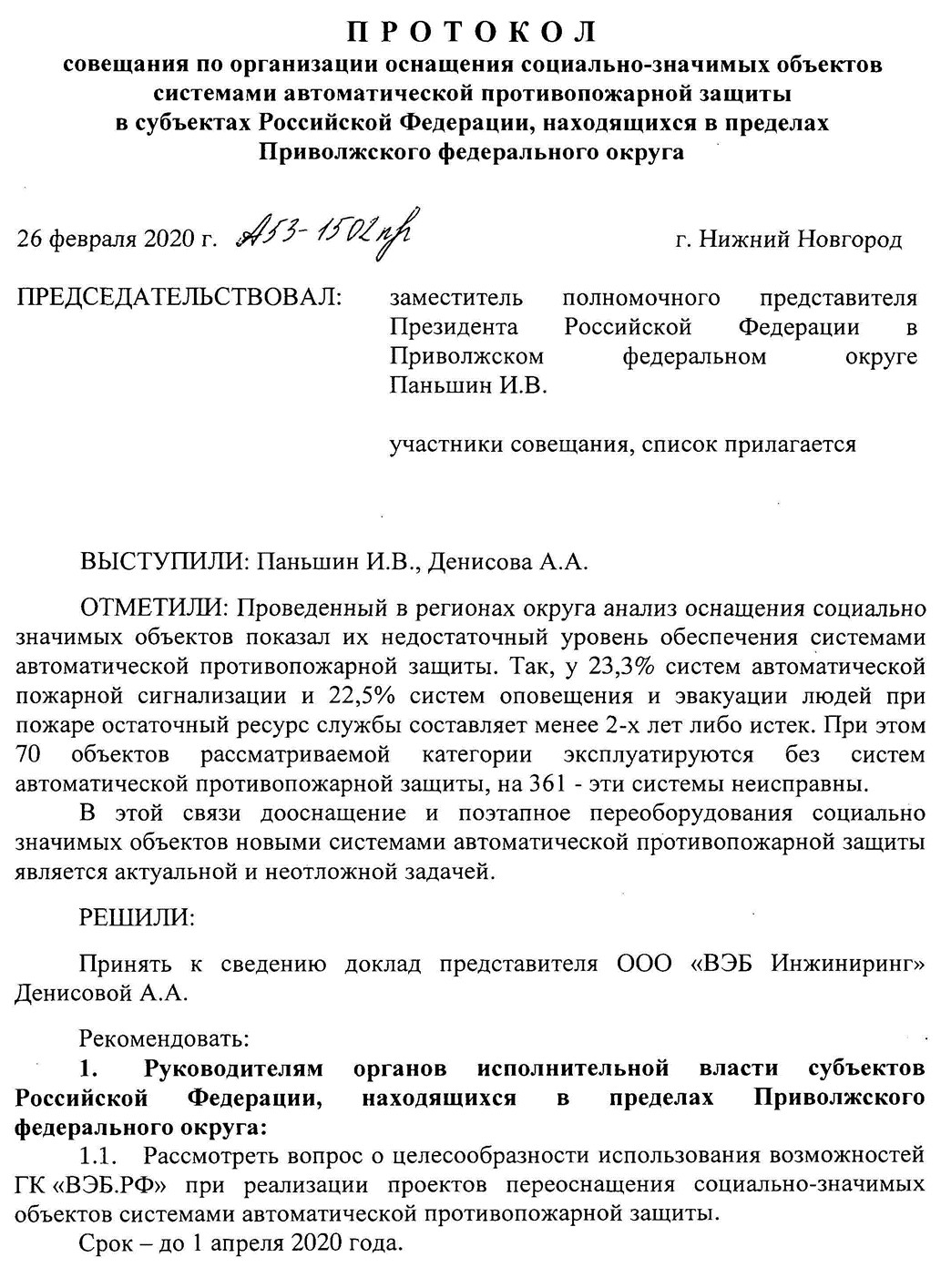 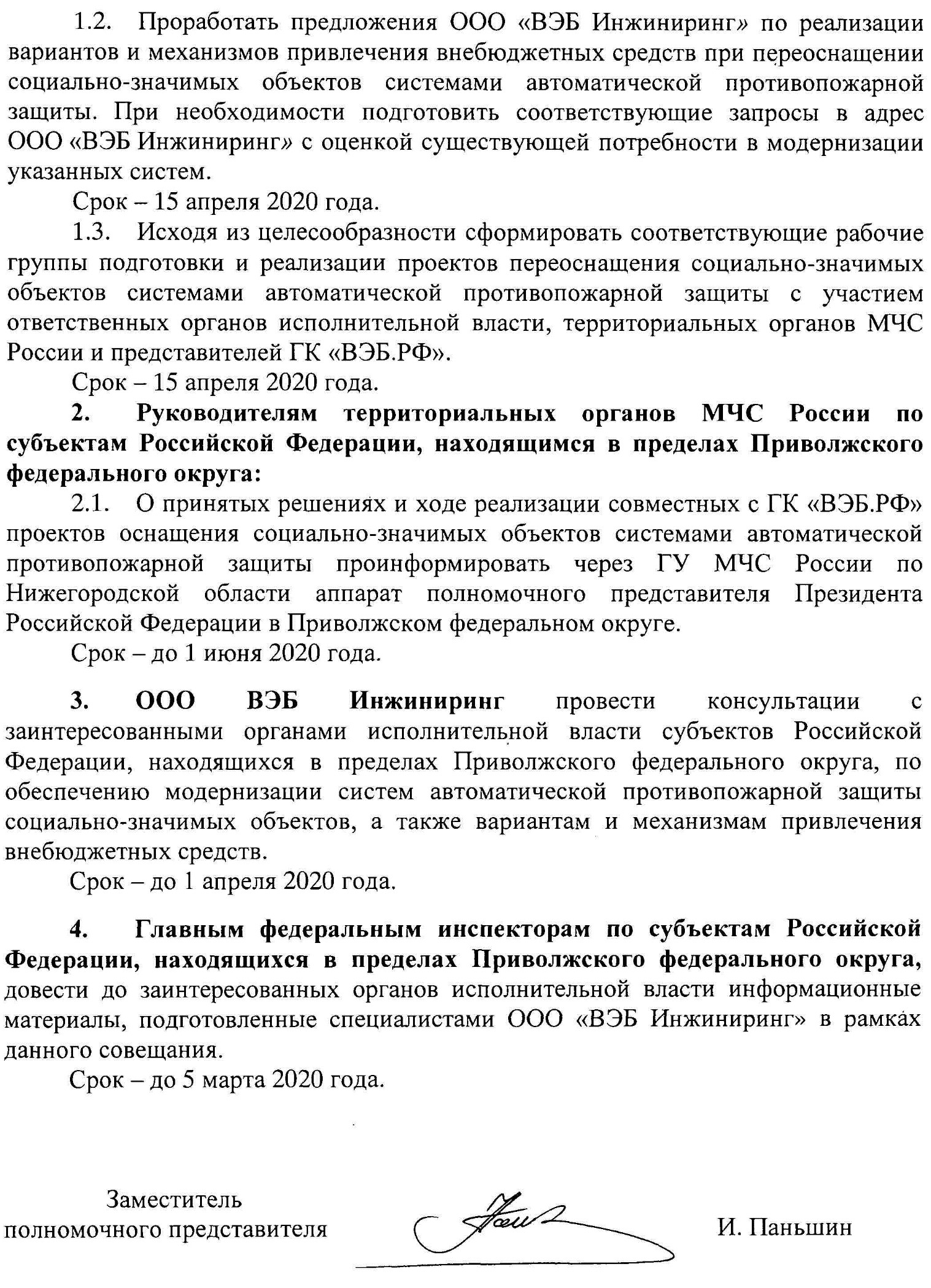 Приложение № 15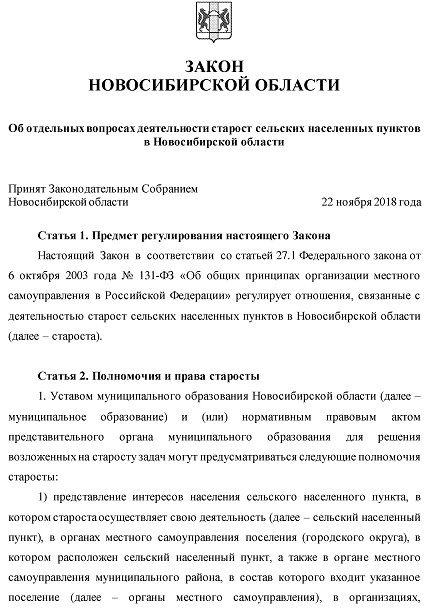 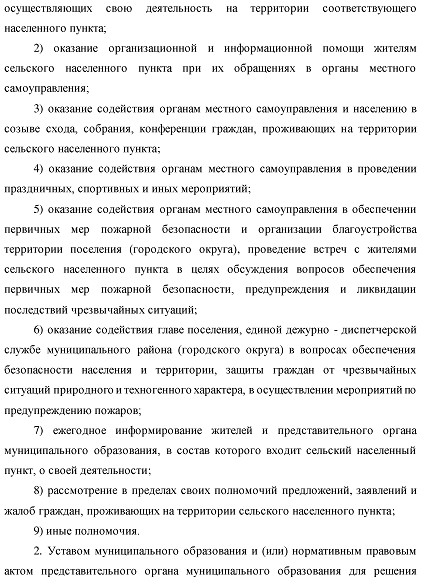 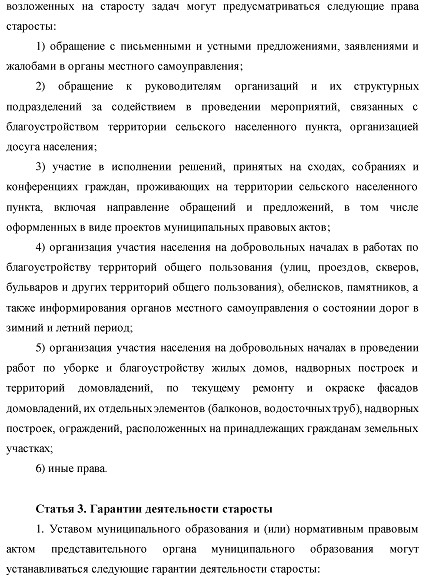 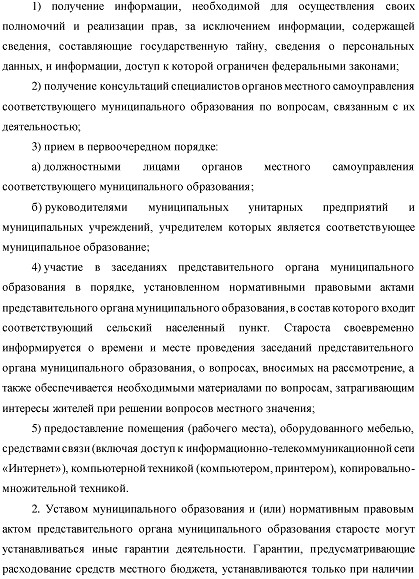 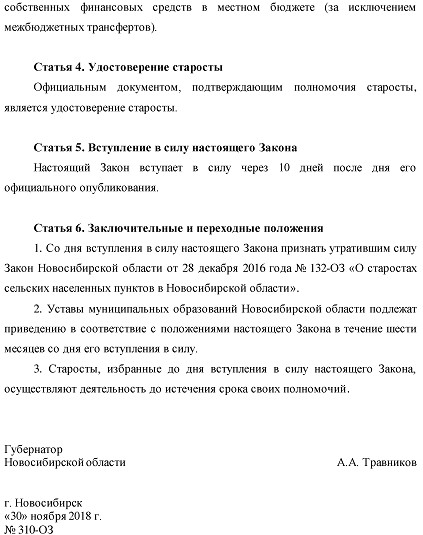 ВведениеВведение5Термины и определенияТермины и определения81.Задачи профилактических мероприятий, направленных на предупреждение гибели и травматизма несовершеннолетних на пожарах92.Профилактические мероприятия, направленные на предупреждение гибели и травматизма несовершеннолетних на пожарах112.1Профилактические мероприятия, организуемые и проводимые главными управлениями МЧС России по субъектам Российской Федерации112.2Профилактические мероприятия, организуемые и проводимые органами исполнительной власти субъекта Российской Федерации, органами местного самоуправления19ЛитератураЛитература31Приложение № 1. Постановление Правительства Российской Федерации от 06.11.2013 № 995 «Об утверждении примерного положения о комиссиях по делам несовершеннолетних и защите их прав» (выдержки)Приложение № 1. Постановление Правительства Российской Федерации от 06.11.2013 № 995 «Об утверждении примерного положения о комиссиях по делам несовершеннолетних и защите их прав» (выдержки)32Приложение № 2. Аналитические материалы по последствиям пожаров, связанных с курением и злоупотреблением алкоголемПриложение № 2. Аналитические материалы по последствиям пожаров, связанных с курением и злоупотреблением алкоголем38Приложение № 3. Постановление Губернатора Новосибирской областиот 10.05.2017 № 97 «Об Областном совете отцов при Губернаторе Новосибирской области»Приложение № 3. Постановление Губернатора Новосибирской областиот 10.05.2017 № 97 «Об Областном совете отцов при Губернаторе Новосибирской области»51Приложение № 4. Проект соглашения о сотрудничестве между Главным управлением МЧС России по субъекту Российской Федерации и Советом отцов при Уполномоченном по правам ребенка в субъекте Российской Федерации в сфере профилактики безопасности жизни, а также список Советов отцов в регионах Российской Федерации, готовых к подписанию соглашений с МЧС России, на 30 марта 2020 годаПриложение № 4. Проект соглашения о сотрудничестве между Главным управлением МЧС России по субъекту Российской Федерации и Советом отцов при Уполномоченном по правам ребенка в субъекте Российской Федерации в сфере профилактики безопасности жизни, а также список Советов отцов в регионах Российской Федерации, готовых к подписанию соглашений с МЧС России, на 30 марта 2020 года55Приложение № 5. Соглашение о взаимодействии между Главным управлением Министерства Российской Федерации по делам гражданской обороны, чрезвычайным ситуациям и ликвидации последствий стихийных бедствий по Белгородской области и управлением Министерства внутренних дел Российской Федерации по Белгородской области от 21.02.2020 № 330Приложение № 5. Соглашение о взаимодействии между Главным управлением Министерства Российской Федерации по делам гражданской обороны, чрезвычайным ситуациям и ликвидации последствий стихийных бедствий по Белгородской области и управлением Министерства внутренних дел Российской Федерации по Белгородской области от 21.02.2020 № 33061Приложение № 6. Послание Президента Российской Федерации Федеральному Собранию Российской Федерации 20 февраля 2019 года, послание Президента Российской Федерации Федеральному Собранию Российской Федерации 15 января 2020 года (выдержки)Приложение № 6. Послание Президента Российской Федерации Федеральному Собранию Российской Федерации 20 февраля 2019 года, послание Президента Российской Федерации Федеральному Собранию Российской Федерации 15 января 2020 года (выдержки)65Приложение № 7. Постановление Правительство Белгородской области от 31.01.2006 № 25-пп «О порядке предоставления мер социальной защиты малоимущим гражданам и гражданам, оказавшимся в трудной жизненной ситуации» (выдержки)67Приложение № 8. Выдержки из федерального законодательства по вопросам предоставления государственных услуг несовершеннолетним, находящимся в социально опасном положении, а также семьям, несовершеннолетние члены которых нуждаются в социальных услугах72Приложение № 9. Постановление Правительство Республики Башкортостан от 9.08.2016 № 320 «О дополнительных мерах социальной поддержки в виде обеспечения автономными пожарными извещателями мест проживания отдельных категорий граждан»76Приложение № 10. Постановление Администрации муниципального района «Прохоровский район» Белгородской области от 13.08.2019 № 774«О выделении денежных средств»80Приложение № 11. Методические рекомендации по внедрению модельной программы социального сопровождения семей с детьми в субъектах Российской Федерации (выдержки)85Приложение № 12. Постановление Правительства Белгородской области от 23.04.2019 № 157-пп «Об утверждении типового положения и штатного расписания многопрофильного центра социальной помощи семье и детям «Семья» (выдержки)89Приложение № 13. Соглашение о взаимодействии департамента образования, науки и молодежной политики Воронежской области и ООО «Воронежрегионгаз» в области взаимообмена информацией о фактах выявления нарушений эксплуатации газового оборудования, угрозы жизни и здоровья детей, проживающих в семьях, находящихся в социально опасном положении, а также в многодетных и малообеспеченных семьях от 11.04.201693Приложение № 14. Протокол совещания по организации оснащения социально-значимых объектов системами автоматической противопожарной защиты в субъектах Российской Федерации, находящихся в пределах Приволжского федерального округа от 26.02.2020 № А53-1502пр101Приложение № 15. Закон Новосибирской области от 30.11.2018№ 310-ОЗ «Об отдельных вопросах деятельности старост сельских населенных пунктов в Новосибирской области»103Показатель20152016201720182019с 2015-2019Кол-во пожаров, ед.1796715745142991368247931109624Зарегистрировано погибших людей, чел.4108359432553245338417586Кол-во травмированных людей, чел.2639235521132163174611016Социальное положение погибшегоПогибло на пожарах от неосторожности при курении, чел.Погибло на пожарах от неосторожности при курении, чел.Погибло на пожарах от неосторожности при курении, чел.Погибло на пожарах от неосторожности при курении, чел.Погибло на пожарах от неосторожности при курении, чел.Погибло на пожарах от неосторожности при курении, чел.Социальное положение погибшего20152016201720182019с 2015-2019Работник рабочих специальностей5184323843253572016Инженерно-технический работник4513114Руководитель организации (предприятия)241119Учащийся среднего и высшего профессионального образовательного учреждения003317Социальное положение погибшегоПогибло на пожарах от неосторожности при курении, чел.Погибло на пожарах от неосторожности при курении, чел.Погибло на пожарах от неосторожности при курении, чел.Погибло на пожарах от неосторожности при курении, чел.Погибло на пожарах от неосторожности при курении, чел.Погибло на пожарах от неосторожности при курении, чел.Социальное положение погибшего20152016201720182019с 2015-2019Индивидуальный предприниматель5557527Безработный13311151100498510345505Домохозяйка3626272920138Работник пожарной охраны030104Служащий8325422Прочее трудоспособное население125948992101501Всего трудоспособное население202917241516145215278248Всего зарегистрировано погибших людей по причине неосторожности при курении4 1083 5943 2553 2453 38417 586Доля числа погибших трудоспособного населения на пожарах от неосторожности при курении от общего числа погибших по социальному положению, %49,448,046,644,745,146,9Всего погибло на пожарах по всем причинам в Российской Федерации9 4058 7497 8167 9098 55942 438Доля числа погибших трудоспособного населения на пожарахот неосторожности при курении от общего числа погибших в РФ, %21,619,719,418,417,819,4Субъект РФПогибло людей за 2015-2019 гг., чел.Погибло людей за 2015-2019 гг., чел.Доля от общего числа по субъекту за 5 лет, %Субъект РФвсегов т. ч., по причине неосторожность при куренияДоля от общего числа по субъекту за 5 лет, %Воронежская область72744360,9Ставропольский край50428656,7Удмуртская Республика53529955,9Белгородская область37020655,7Брянская область57731754,9Курская область37520554,7Республика Карелия26814654,5Кировская область67136554,4Вологодская область56330654,4Республика Адыгея744054,1Республика Коми33918053,1Республика Крым37119552,6Магаданская область462452,2Нижегородская область109356852,0Субъект РФПогибло людей за 2015-2019 гг., чел.Погибло людей за 2015-2019 гг., чел.Доля от общего числа по субъекту за 5 лет, %Субъект РФвсегов т. ч., по причине неосторожность при куренияДоля от общего числа по субъекту за 5 лет, %Чувашская Республика - Чувашия38219350,5Тверская область82340549,2Республика Марий Эл23411448,7Архангельская область55527048,6Краснодарский край125961148,5Пермский край109652648,0Республика Татарстан76536047,1Тамбовская область33115546,8Мурманская область1316146,6Орловская область28413246,5Тульская область43320046,2Ненецкий автономный округ261246,2Республика Башкортостан131260446,0Волгоградская область79236345,8Республика Мордовия30714045,6Ульяновская область39718145,6Ростовская область106048345,6ЗАТО, особо важные и режимные объекты1225545,1Псковская область45020244,9г. Севастополь763444,7Оренбургская область63728344,4Пензенская область51622944,4Челябинская область95741943,8Забайкальский край46920543,7Рязанская область36816043,5Владимирская область51422243,2Амурская область37416042,8Алтайский край89337842,3Ивановская область39916741,9Свердловская область153163441,4Республика Северная Осетия - Алания341441,2Курганская область48820041,0Калининградская область2058441,0Саратовская область84034441,0Республика Хакасия2319340,3Томская область32513040,0Новосибирская область99339639,9Республика Бурятия38515339,7г. Москва70327939,7Самарская область73328839,3Костромская область26410138,3Республика Алтай642335,9Субъект РФПогибло людей за 2015-2019 гг., чел.Погибло людей за 2015-2019 гг., чел.Доля от общего числа по субъекту за 5 лет, %Субъект РФвсегов т. ч., по причине неосторожность при куренияДоля от общего числа по субъекту за 5 лет, %Липецкая область34812535,9Республика Калмыкия421535,7Смоленская область46816435,0Омская область58420434,9Новгородская область43615134,6Московская область197266733,8Астраханская область2709133,7Сахалинская область1816133,7Чукотский автономный округ311032,3Хабаровский край57118432,2г. Санкт-Петербург56618232,2Кабардино-Балкарская Республика501632,0Кемеровская область99731231,3Еврейская автономная область752330,7Приморский край68921130,6Тюменская область76723230,2Красноярский край111733630,1Ярославская область52715228,8Иркутская область97126827,6Ханты-Мансийский автономный округ - Югра3138125,9Камчатский край912224,2Республика Тыва721723,6Ямало-Ненецкий автономный округ1543623,4Республика Саха (Якутия)3738422,5Карачаево-Черкесская Республика37821,6Ленинградская область89518921,1Республика Дагестан1142219,3Республика Ингушетия11218,2Калужская область4097418,1Чеченская Республика36411,1Всего42 43817 58641,4ГодВсегов т. ч. состояние виновника пожара – алкогольного (наркотического) опьянениев т. ч. состояние виновника пожара – алкогольного (наркотического) опьянениеВсегов т. ч. состояние виновника пожара - алкогольного (наркотического) опьянениев т. ч. состояние виновника пожара - алкогольного (наркотического) опьянениеГодКол-во пожаров, ед.Кол-во пожаров, ед.Доля от общего числа пожаров,%Погибло людей, чел.Погибло людей, чел.Доля от общего числа погибших,%2015145 9429 5376,59 4053 09732,92016139 4758 0515,88 7492 52828,92017132 8447 2515,57 8162 15827,62018131 8406 8995,27 9092 13627,02019471 4267 4841,68 5592 24326,2ГодСостояние виновника пожараСостояние виновника пожараСостояние виновника пожараСостояние виновника пожараСостояние виновника пожараСостояние виновника пожараГодТрезвыйТрезвыйТрезвыйПьяный (алкогольное, наркотическое и др.опьянение)Пьяный (алкогольное, наркотическое и др.опьянение)Пьяный (алкогольное, наркотическое и др.опьянение)ГодКол-во пожаров, ед.Погибло людей, чел.Погибло людей на 100 пожаров, чел.Кол-во пожаров, ед.Погибло людей, чел.Погибло людей на 100 пожаров, чел.201531 9301 0003,19 5373 09732,5201630 4059383,18 0512 52831,4201728 5667902,87 2512 15829,8201828 9768192,86 8992 13631,0201938 3979172,47 4842 24330,0ГодВсегов т. ч. условие, способствующее гибели – состояние алкогольного (наркотического) опьяненияв т. ч. условие, способствующее гибели – состояние алкогольного (наркотического) опьяненияГодПогибло людей, чел.Погибло людей, чел.Доля от общего числа погибших, %20159 4054 25745,320168 7493 58941,020177 8163 07539,320187 9093 00238,020198 5593 20837,5Объект пожара20152016Погибло людей, чел.2017 2018 2019Погибло людей, чел.2017 2018 2019Погибло людей, чел.2017 2018 2019Погибло людей, чел.2017 2018 20192015-Доля от общего числа2019 гг.за 5 лет, %Здание, сооружение жилого назначения, надворная постройка3 8943 2983 2982 8632 8012 94015 79692,21Объект пожара20152016Погибло людей, чел.2017 2018 2019Погибло людей, чел.2017 2018 2019Погибло людей, чел.2017 2018 2019Погибло людей, чел.2017 2018 2019Погибло людей, чел.2017 2018 20192015-Доля от общего числа2019 гг.за 5 лет, %Транспортное средство6363403930302351,37Здание производственного назначения4333222018181360,8Сооружения, установки промышленного назначения172613122020880,52Строящееся (реконструируемое) здание (сооружение)1310735380,22Складское здание89937360,21Административное здание36561210,12Здание сельскохозяйственного назначения38628270,16Здания и помещения для временного пребывания (проживания) людей36845260,15Здание предприятия торговли93241190,11Здание сервисного обслуживания населения43300100,06Места открытого хранения веществ, материалов, сельскохозяйственные угодья и прочие открытые территории33175190,11Здание здравоохранения и социального обслуживания населения1000120,01Здание для культурно- досуговой деятельности населения и религиозных обрядов1100020,01Другие объекты пожара192120961011661666763,94Всего4 2573 5893 5893 0753 0023 2073 20717 131100,0Социальное положение погибшего20152016Погибло людей, чел.2017 2018 2019Погибло людей, чел.2017 2018 2019Погибло людей, чел.2017 2018 2019Погибло людей, чел.2017 2018 2019Погибло людей, чел.2017 2018 20192015-Доля от общего числа2019 гг.за 5 лет, %Безработный1 6121 3381 3381 1561 0391 2321 2326 37737,22Пенсионер1 0559458338988848844 61526,94Работник рабочих специальностей6275174594104354352 44814,29Бомж2551861421621661669115,32Инвалид1741481341231131136924,04Прочее трудоспособное население14610695911051055433,17Домохозяйка4630182120201350,79Инженерно-технический работник84364250,14Индивидуальный предприниматель89478360,21Служащий124461270,16Руководитель организации (предприятия)65301150,09Учащийся среднего и высшего профессионального образовательного учреждения34331140,08Иностранный гражданин94427260,15Ребенок среднего и старшего школьного возраста33141120,07Ребенок дошкольного возраста2131070,04Ребенок младшего школьного возраста0302160,04Лицо, находящееся в местах лишения свободы0000110,01Работник пожарной охраны0000000Лицо без гражданства2100140,02Социальное положение лица не установлено2892812132272272271 2377,22Всего4 2573 5893 5893 0753 0023 2083 20817 131100,0Причина пожара20152016Погибло людей, чел.2017 2018 2Погибло людей, чел.2017 2018 2Погибло людей, чел.2017 2018 20192015-2019 гг.Доля отобщего числаза 5лет, %Неосторожное обращение с огнем, в т. ч.3 0852 6222 2112 1232338233812 37972,26неосторожность при курении2 4922 0961 7901 7691878187810 02558,52НПУиЭ электрооборудования6124734454734714712 47414,44НПУиЭ печей и дымовых труб3132772212422292291 2827,48Поджог99867858673882,26НПУиЭ газового оборудования24232924321320,77НПУиЭ транспортных средств2625181612970,57НПУиЭ теплогенерирующих агрегатов и установок9171073460,27Неисправность производственного оборудования0121260,04Другие причины40252529121310,76Причина пожара не установлена49403629421961,14Субъект РФПогибло людей за 2015-2019 гг., чел.Погибло людей за 2015-2019 гг., чел.Доля от общего числа по субъектуза 5 лет, %Субъект РФвсегов т. ч. в состоянии алкогольного (наркотического) опьянениеДоля от общего числа по субъектуза 5 лет, %Чукотский автономный округ312271,0Чувашская Республика - Чувашия38226769,9Республика Хакасия23114161,0Республика Татарстан76546360,5Алтайский край89352458,7Орловская область28416658,5Республика Тыва724258,3Сахалинская область18110558,0Новосибирская область99356957,3Удмуртская Республика53529755,5Омская область58432455,5Иркутская область97152954,5Магаданская область462554,3Пермский край109659153,9Забайкальский край46924652,5Костромская область26413852,3Нижегородская область109357052,2Вологодская область56328550,6Республика Башкортостан131266050,3Кировская область67133249,5Саратовская область84041449,3Республика Карелия26813048,5Архангельская область55526848,3Ханты-Мансийский автономный округ - Югра31315148,2Брянская область57727147,0Пензенская область51624046,5Камчатский край914246,2Карачаево-Черкесская Республика371745,9Республика Алтай642945,3Субъект РФПогибло людей за 2015-2019 гг., чел.Погибло людей за 2015-2019 гг., чел.Доля от общего числа по субъектуза 5 лет, %Субъект РФвсегов т. ч. в состоянии алкогольного (наркотического) опьянениеДоля от общего числа по субъектуза 5 лет, %Республика Марий Эл23410645,3Амурская область37416945,2Смоленская область46821145,1Самарская область73332944,9Ивановская область39917844,6Республика Бурятия38516843,6Республика Саха (Якутия)37316042,9Воронежская область72730141,4Республика Коми33914041,3Челябинская область95739541,3Владимирская область51421040,9Курганская область48819840,6Приморский край68927740,2Томская область32513040,0Тверская область82332739,7ЗАТО, особо важные и режимные объекты1224839,3Тамбовская область33112838,7Красноярский край111743038,5Кемеровская область99737437,5Свердловская область153156336,8Тюменская область76728036,5Тульская область43315535,8Белгородская область37013235,7г. Севастополь762735,5Хабаровский край57120135,2Липецкая область34811833,9Ульяновская область39713433,8Ростовская область106035033,0Республика Мордовия3079932,2Волгоградская область79225532,2г. Санкт-Петербург56617931,6Краснодарский край125939531,4Республика Калмыкия421331,0Астраханская область2708330,7Московская область197259330,1Кабардино-Балкарская Республика501530,0Еврейская автономная область752128,0Новгородская область43612228,0Ненецкий автономный округ26726,9Ставропольский край50413526,8Калининградская область2055325,9Оренбургская область63716025,1Ярославская область52713024,7Ленинградская область89521924,5Субъект РФПогибло людей за 2015-2019 гг., чел.Погибло людей за 2015-2019 гг., чел.Доля от общего числа по субъектуза 5 лет, %Субъект РФвсегов т. ч. в состоянии алкогольного (наркотического) опьянениеДоля от общего числа по субъектуза 5 лет, %Мурманская область1313224,4Рязанская область3688924,2Республика Северная Осетия - Алания34823,5Псковская область45010122,4Республика Адыгея741621,6Республика Крым3717319,7Республика Ингушетия11218,2Курская область3756216,5г. Москва70311516,4Ямало-Ненецкий автономный округ1542314,9Республика Дагестан1141714,9Калужская область409163,9Чеченская Республика3612,8Всего по России424381713140,41.Алтайский крайАбдуллаев Юрий Геннадьевич, г. Барнаул2.Амурская областьСередин Егор Николаевич, г. Благовещенск3.Астраханская областьМалахов Роман Викторович, г. Астрахань4.Белгородская областьСергей Иванович Фуглаев, г. Белгород5.Бурятская РеспубликаЦыденов Алексей Самбуевич, контактное лицо: Бурдиков Сергей Владимирович,г. Улан-Удэ6.Владимирская областьЛавров Дмитрий Фёдорович Жученко Дмитрий Игоревич7.Волгоградская областьФилин Вадим Анатольевич, г. Волгоград8.Вологодская областьКатухин Игорь Васильевич, г. Вологда9.Воронежская областьБударин Валерий Викторович, с. Каширское10.Еврейская автономная областьЕфрем, архиепископ Биробиджанскийи Кульдурский (Просянок Роман Васильевич)11.Забайкальский крайШвецов Виталий Александрович, г. Чита12.Ивановская областьЛазарев Александр Александрович, г. Иваново13.Иркутская областьПетров Максим Михайлович, г. Усолье-Сибирское14.Калининградская областьРоманов Григорий Григорьевич, г. Калининград15.Калужская областьМартынов Роман Сергеевич, г. Калуга16.Камчатский крайЗернов Александр Николаевич, г. Петропавловск- Камчатский17.Кемеровская областьКадушкин Юрий Германович, г. Берёзовский18.Кировская областьКунягин Денис Александрович, г. Киров19.Костромская областьКириллов Сергей Анатольевич, г. Кострома20.Краснодарский крайДолгов Лев Александрович, г. Краснодар21.Красноярский крайОкладников Олег Александрович, г. Красноярск22.Курганская областьМищенко Петр Иванович, г. Курган23.Ленинградская областьБойков Олег Леонидович, г. Выборг24.Липецкая областьБакулин Александр Георгиевич, г. Липецк25.г. МоскваЕлагин Евгений Иванович, Зеленоград (Москва)26.Мурманская областьДорофеев Андрей Евгеньевич, г. Мурманск27.Новгородская областьПривалов Илья Сергеевич, г. Великий Новгород28.Новосибирская областьФролов Ярослав Александрович, г. Новосибирск29.Омская областьЦветков Олег Александрович, г. Омск30.Оренбургская областьРожков Сергей Александрович, г. Оренбург31.Орловская областьДомогатский Константин Игоревич, г. Орёл32.Пензенская областьШахов Михаил Анатольевич, г. Пенза33.Пермский крайБольшаков Сергей Валерьевич, г. Пермь34.Приморский крайТабаченко Александр Анатольевич, г. Владивосток35.Псковская областьСоловьев Николай Николаевич, г. Псков36.Республика ТываМонгуш Хонук-оол Доржуевич, г. Кызыл37.Республика АлтайСортыяков Александр Евгеньевич38.Республика БашкортостанБаязитов Сынтимир Биктимирович, г. Уфа39.Республика ДагестанАмиралиев Заур Гусейнович, г. Махачкала40.Республика ИнгушетияАушев Усман Баширович, г. Магас41.Республика КалмыкияМучаев Батыр Иванович, г. Элиста42.Республика КарелияНечаев Максим Владимирович, г. Петрозаводск43.Республика КрымБеккер Олег Ефимович, г. Алушта44.Республика МордовияМихеев Алексей Викторович, г. Саранск45.Республика Саха, ЯкутияГабышев Айхал Иванович, г. Якутск46.Республика ТатарстанЗагретдинов Адель Линнарович, г. Казань47.Республика ХакасияМамонтов Роман Александрович, г. Абакан48.Ростовская областьПетров Андрей Александрович, г. Ростов-на-Дону49.Рязанская областьЗахаров Роман Вячеславович, г. Рязань50.Самарская областьЧернышев Александр Павлович, г. Самара51.Саратовская областьБаглай Валерий Григорьевич, г. Саратов52.Сахалинская областьКаверин Илья Сергеевич, г. Южно-Сахалинск53.Свердловская областьБережных Евгений Александрович, г. Екатеринбург54.СевастопольДмитрий Валерьевич Иванцов55.Смоленская областьПаневин Алексей Владимирович, г. Смоленск56.Ставропольский крайРезюк Александр Александрович, г. Ставрополь57.Тамбовская областьБородин Алексей Владимирович, г. Тамбов58.Томская областьСиразетдинов Александр Юрьевич, г. Томск59.Тульская областьМигалин Сергей Николаевич, г. Тула60.Тюменская областьЧехонин Александр Дмитриевич, г. Тюмень61.Удмуртская РеспубликаЧистяков Дмитрий Александрович, г. Ижевск62.Ульяновская областьМорозов Сергей Иванович, контактное лицо: Магомедов Магомедгаджи Абдурахманович, г. Ульяновск63.Хабаровский крайЛягущенко Виктор Николаевич, г. Хабаровск64.Ханты-Мансийский АО - ЮграКовалев Сергей Дмитриевич, г. Ханты-Мансийск65.Челябинская областьНиколаев Антон Сергеевич, г. Челябинск66.Чувашская РеспубликаМурыгин Алексей Валентинович, г. Чебоксары67.Ямало-Ненецкий автономный округПлотников Дмитрия Вячеславович, г. СалехардНаименование должностиКоличество штатных единицЗаведующий отделением1,0Специалист по социальной работе3,0ИТОГО:4,0№ п/пСодержание информацииФорма передачиИсполнительСрок предостав- ленияОперативная информацияОперативная информацияОперативная информацияОперативная информацияОперативная информация1.Предоставление департаменту необходимой информации в области защиты несовершеннолетних от чрезвычайных ситуаций и пожарной безопасности, выявленных случаях гибели и травматизма несовершеннолетних в результате утопления, пожара, других чрезвычайных ситуаций, в пределах своей компетенцииУстный доклад по телефонуУправление надзорной деятельности и профилак- тической работынезамедли- тельно1.Предоставление департаменту необходимой информации в области защиты несовершеннолетних от чрезвычайных ситуаций и пожарной безопасности, выявленных случаях гибели и травматизма несовершеннолетних в результате утопления, пожара, других чрезвычайных ситуаций, в пределах своей компетенцииЭлектронный (текстовый) документ (справка)Управление надзорной деятельности и профилак- тической работыв течение суток по окончании праздничн ых или выходных дней№ п/пСодержание информацииФорма передачиИсполнительСрок предостав- ленияОперативная информацияОперативная информацияОперативная информацияОперативная информацияОперативная информация1.Предоставление Главному управлению сведений о состоящих на учете в комиссиях по делам несовершеннолетних и защите их прав муниципальных районов, городских округов области, управ городского округа город Воронеж семьях, находящихся в социально опасном положенииЭлектронный (текстовый) документ (список)Отдел по обеспечению деятельности опеки и попечительства департаментаВ течение 3-х днейс момента получения запроса№ п/пСодержание информацииФорма передачиИсполнительСрок предостав- ленияОперативная информацияОперативная информацияОперативная информацияОперативная информацияОперативная информация1.Предоставление комиссиям сведений о выявленных несовершеннолетних и семьях, находящихся в социально опасном положении, выявленных случаях гибели и травматизма несовершеннолетних в результате утопления, пожара, других чрезвычайных ситуаций, в пределах своей компетенцииУстный доклад по телефонуСотрудник территориальног о отдела надзорной деятельностиНезамедли тельно1.Предоставление комиссиям сведений о выявленных несовершеннолетних и семьях, находящихся в социально опасном положении, выявленных случаях гибели и травматизма несовершеннолетних в результате утопления, пожара, других чрезвычайных ситуаций, в пределах своей компетенцииЭлектронный (текстовый) документ (справка)Сотрудник территориальног о отдела надзорной деятельностиВ течение суток по окончании праздничн ых или выходных дней№ п/пСодержание информацииФорма передачиИсполнительСрок предостав- ленияОперативная информацияОперативная информацияОперативная информацияОперативная информацияОперативная информация1.Предоставление территориальным подразделениям МЧС сведений о выявленных фактах нарушения противопожарной безопасности жилых помещений, других объектов с пребыванием несовершеннолетнихТекстовый документ (справка)Ответственный секретарь комиссииВ течение 1 дня с момента выявления факта2.Предоставление сведений о состоящих на учете в комиссиях по делам несовершеннолетних и защите их прав муниципальных районов, городских округов области, управ городского округа город Воронеж семьях, находящихся в социально опасном положенииЭлектронный (текстовый) документ (список)Ответственный секретарь комиссииВ течение 3 дней с момента получения запроса3.Предоставление в департамент сведений о выявленных случаях гибели и травматизма несовершеннолетних в результате утопления, пожара, другихУстный доклад по телефонуОтветственный секретарь комиссиинезамедлит ельно№ п/пСодержание информацииФорма передачиИсполнительСрок предостав- лениячрезвычайных ситуацийЭлектронный (текстовый) документ (справка)В течение суток по окончании празднич- ных или выходных дней